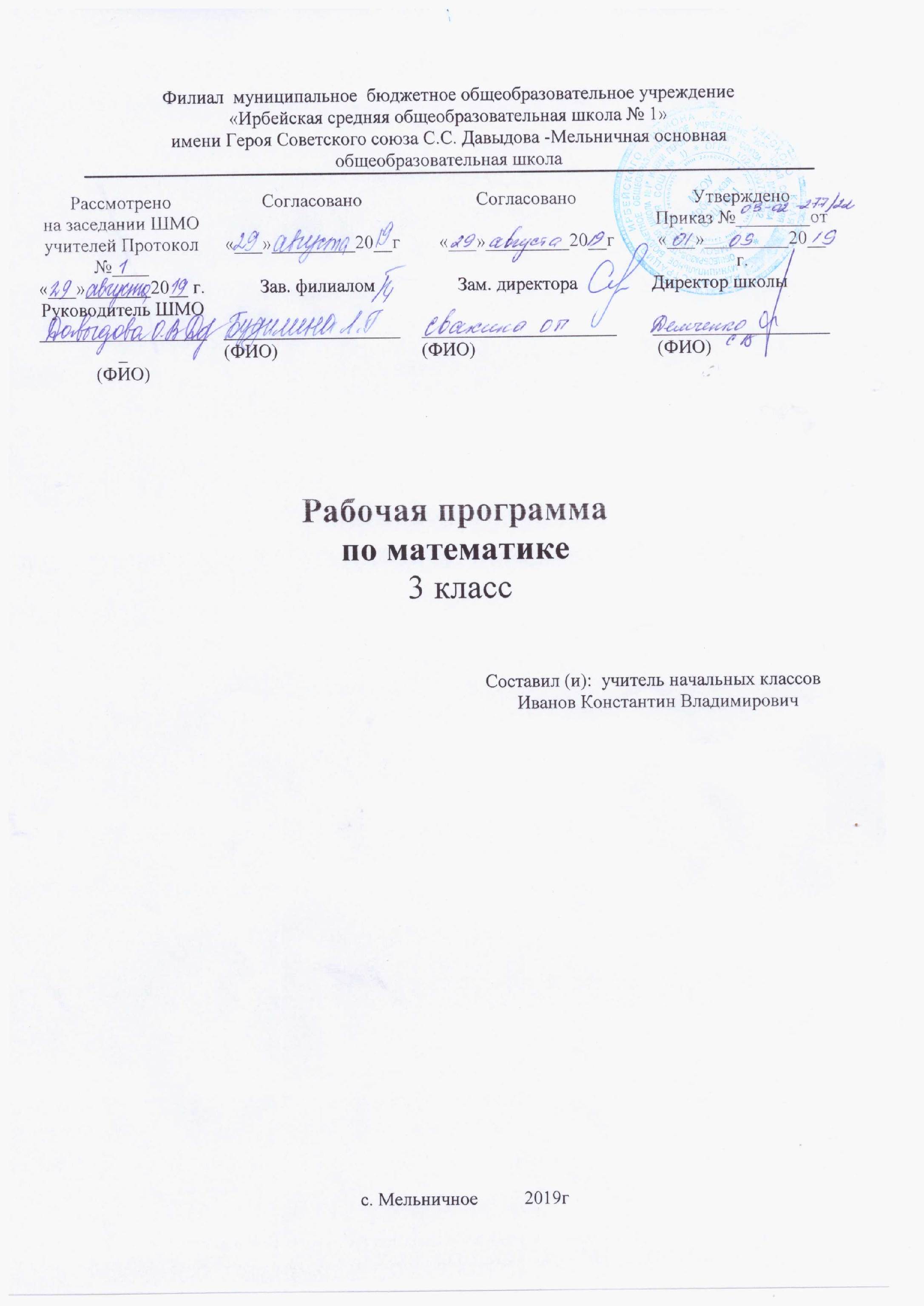 Пояснительная запискаРабочая учебная программа по математике адресована для учащихся 3 класса общеобразовательной школы. Данная  рабочая программа составлена в соответствии с  Федеральным государственным стандартом начального общего образования, Концепции духовно-нравственного развития и воспитания  личности гражданина России, планируемых результатов  начального общего образования. Главной концептуальной идеей программы является обеспечение современного образования младшего школьника в  контексте требований ФГОС:1.Определение видов организации деятельности учащихся, направленных  на достижение  личностных, метапредметных и предметных результатов освоения учебного курса.2. В основу реализации программы положены  ценностные ориентиры . 3. При планировании содержания занятий  определены  виды познавательнойдеятельности учащихся по каждой теме.Курс направлен на реализацию целей обучения математике в начальном звене, сформулированных в Федеральном государственном стандарте начального общего образования. В соответствии с этими целями и методической концепцией авторов можно сформулировать три группы задач, решаемых в рамках данного курса и направленных на достижение поставленных целей. Учебные:— формирование на доступном уровне представлений о натуральных числах и принципе построения натурального ряда чисел, знакомство с десятичной системой счисления;— формирование на доступном уровне представлений о четырех арифметических действиях: понимание смысла арифметических действий, понимание взаимосвязей между ними, изучение законов арифметических действий;— формирование на доступном уровне навыков устного счета, письменных вычислений, использования рациональных способов вычисленийРазвивающие:— развитие пространственных представлений учащихся как базовых для становления пространственного воображения, мышления, в том числе математических способностей школьников;— развитие логического мышления;— формирование на доступном уровне обобщенных представлений об изучаемых математических понятиях, способах представления информации, способах решения задач.Общеучебные:— знакомство с методами изучения окружающего мира (наблюдение, сравнение, измерение, моделирование) и способами представления информации;  — формирование на доступном уровне умений работать с информацией, представленной в разных видах (текст, рисунок, схема, символическая запись, модель, таблица, диаграмма);— формирование на доступном уровне навыков самостоятельной познавательной деятельности;— формирование навыков самостоятельной индивидуальной и коллективной работы: взаимоконтроля и самопроверки, обсуждения информации, планирования познавательной деятельности и самооценки.Сроки реализации программы – 2019-2020 учебный год.В связи с тем, что в 2017 году школа стала инновационной площадкой по реализации проекта «Шаг в село через профессию», в рабочей программе учебного предмета в 4 классе в разделах указаны профессии, предполагаемые для знакомства и изучения.Общая характеристика учебного предмета Рабочая программа составлена на основе авторской программы для общеобразовательных учреждений «Математика» М.И. Башмаков, М.Г. Нефедова (УМК «Планета знаний»).  Решение поставленных задач обуславливает концентрический принцип построения курса: основные темы изучаются в несколько этапов, причем каждый возврат к изучению той или иной темы сопровождается расширением понятийного аппарата, обогащением практических навыков, более высокой степенью обобщения.Учебный материал каждого года обучения выстроен по тематическому принципу — он поделен на несколько крупных разделов, которые, в свою очередь, подразделяется на несколько тем. При отборе содержания учитывался принцип целостности содержания, согласно которому новый материал, если это уместно, органично и доступно для учащихся, включается в систему более общих представлений по изучаемой теме. Принцип целостности способствует установлению межпредметных связей внутри комплекта «Планета знаний». Знакомство с летоисчислением и так называемой«лентой времени» в курсе математики 3 класса обусловлено необходимостью её использования при изучении исторической составляющей курса «Окружающий мир». Важное место в курсе отводится пропедевтике как основного изучаемого материала, традиционного для начальной школы, так и материала, обеспечивающего подготовку к продолжению обучения в основной школе. Поэтому активно используются элементы опережающего обучения на уровне отдельных структурных единиц курса: отдельных упражнений, отдельных уроков, целых тем. Один из центральных принципов организации учебного материала в данном курсе — принцип вариативности — который реализуется через деление материала учебников на инвариантную и вариативную части. Значительное место в курсе отводится развитию пространственных представлений учащихся. Своевременное развитие пространственных представлений помогает ребенку успешно адаптироваться в социальной и учебной среде и влияет на усвоение базисных алгоритмов, которые облегчают его взаимодействие с лавиной информации, которая обрушивается на него в современном обществе. Формирование вычислительных навыков и применение этих навыков для решения задач с практическим содержанием традиционно составляет ядро математического образования младших школьников. В курсе большое внимание уделяется формированию навыков сравнения чисел и устных вычислений, без которых невозможно эффективное усвоение письменных алгоритмов вычислений. Большое значение уделяется работе с текстовыми задачами. Обучение решению текстовых задач имеет огромное практическое и развивающее значение. В целом материал инвариантной и вариативной частей нацелен на освоение не только предметных умений, но и метапредметных умений (коммуникативных, регулятивных, познавательных). Формами учебной деятельности являются: урок, экскурсия, интегрированное занятие, нестандартные уроки ( урок-игра, урок – путешествие, урок - викторина, урок - исследование). фронтальная форма познавательной деятельности  (одновременное выполнение общих заданий всеми   учащимися класса для достижения общей познавательной задачи); групповая форма (работа в парах),  индивидуальная форма. Методы :-словесные методы. (Рассказ, беседа, инструктаж, объяснение, лекция и другие.)-практические методы. (Упражнение, тренировка, самоуправление и другие.)-наглядные методы. (Иллюстрирование, показ, предъявление материала)-работа с книгою. (Чтение, изучение, реферирование, быстрый обзор, цитирование, изложение и другие.)-видео-метод. (Просмотр обучения упражнения под контролем "электронного учителя".)Технологии, применяемые в обучении: здоровьесберегающие, технологии развивающего обучения, проблемное обучение, технология проектной деятельности, игровые технологии, технология смыслового чтения.	Описание места учебного предмета в учебном плане.Предмет «Математика» входит в образовательную область «Математика». Курс реализуется за счёт обязательной части учебного плана. В Федеральном базисном образовательном плане на изучение математики в 3  классе  отводится 4 часа в неделю (136 ч.  в год).Описание ценностных ориентиров содержания учебного предмета.Понимание математических отношений является средством познания закономерностей существования окружающего мира, фактов, процессов и явлений, происходящих в природе и обществе;Математическое представление о числах, величинах, геометрических фигурах является условием целостного восприятия творений природы и человека;Владение математическим языком, алгоритмом, элементами математической логики позволяет ученику совершенствовать коммуникативную деятельностьОписание учебно – методического  обеспечения образовательного процессаМ. И. Башмаков, М. Г. Нефёдова. Математика 3 класс. Учебник. В 2 ч. — М., АСТ, Астрель.М. И. Башмаков, М. Г. Нефёдова. Математика 3 класс. Рабочие тетради № 1, 2. — М., АСТ, Астрель.М. И. Башмаков, М. Г. Нефёдова. Обучение в 3 классе по учебнику «Математика». Методическое пособие. — М., АСТ, Астрель.КДР – тетрадь «Контрольные и диагностические работы» М.Г.НефёдоваОКР – Обучающие комплексные работы. О.Б.Калинина ИПР – Итоговые проверочные работы. М.Г.Нефёдова, О.Б.КалининаТСР –Математика. Тесты и самостоятельные работы для текущего контроля. М.Г.НефёдоваЛичностные, метапредметные и предметные результаты освоения конкретного учебного предмета. ЛичностныеУ учащихся будут сформированы:положительное отношение и интерес к изучению математики;ориентация на сопоставление самооценки собственной деятельности с оценкой ее товарищами, учителем;могут быть сформированы:ориентация на понимание причин личной успешности/неуспешности в освоении материала;чувство ответственности за выполнение своей части работы при работе в группах (в ходе проектной деятельности).ПредметныеУчащиеся научатся:	называть, записывать и сравнивать числа в пределах 10 000;устно выполнять сложение и вычитание разрядных слагаемых в пределах 10 000;письменно выполнять сложение и вычитание чисел в пределах 10 000;правильно использовать в речи названия компонентов деления (делимое, делитель);использовать знание табличных случаев умножения и деления при устных вычислениях в случаях, легко сводимым к табличным;устно выполнять умножение и деление на однозначное число, используя правила умножения и деления суммы на число;письменно выполнять умножение на однозначное число в пределах 10 000;выполнять деление с остатком в пределах 100;выполнять умножение и деление на 10, 100, 1000;вычислять значение числового выражения, содержащего 3-4 действия со скобками;использовать свойства арифметических действий при вычислениях;находить неизвестные компоненты арифметических действий;решать текстовые задачи (на кратное сравнение; определение длины пути, времени и скорости движения; определение цены, количества товара и стоимости; определение начала, конца, длительности события);использовать взаимосвязь между длиной пройденного пути, временем и скоростью при решении задач;использовать названия единиц длины (дециметр), массы (грамм, килограмм), времени (секунда, сутки, неделя, год), емкости (литр) и метрические соотношения между ними при решении задач.Учащиеся получат возможность научиться:письменно выполнять деление на однозначное число в пределах 1000;выполнять умножение и деление круглых чисел; оценивать приближенно результаты арифметических действий;вычислять значение числового выражения в 3-4 действия рациональным способом (с помощью свойств арифметических действий, знания разрядного состава чисел, признаков делимости).находить долю числа и число по доле;решать текстовые задачи на нахождение доли числа и числа по доле;соотносить слова  «тонна», «миллиграмм» с единицами массы, «кубический метр», «кубический сантиметр», «кубический километр» с единицами объёма;различать окружность и круг;делить круг на 2, 3, 4 и 6 частей с помощью циркуля и угольника;определять  объём  фигуры,  состоящей  из  единичных  кубиков.МетопредметныеРегулятивныеУчащиеся научатся:осуществлять итоговый и пошаговый контроль результатов вычислений с опорой на знание алгоритмов вычислений и с помощью способов контроля результата (определение последней цифры ответа при сложении, вычитании, умножении, первой цифры ответа и количества цифр в ответе при делении);вносить необходимые коррективы в собственные вычислительные действия по итогам самопроверки; планировать собственную внеучебную деятельность (в рамках проектной деятельности) с опорой на шаблоны в рабочих тетрадях.Учащиеся получат возможность научиться:планировать ход решения задачи в несколько действий;осуществлять итоговый контроль результатов вычислений с помощью освоенных приемов контроля результата (определение последней цифры ответа при сложении, вычитании, умножении, первой цифры ответа и количества цифр в ответе при делении);прогнозировать результаты вычислений (оценивать количество знаков в ответе);ставить цель собственной познавательной деятельности (в рамках проектной деятельности) и удерживать ее (с опорой на шаблоны в рабочих тетрадях).ПознавательныеУчащиеся научатся:использовать обобщенные способы решения задач (на определение стоимости, длины пройденного пути и др.);использовать свойства арифметических действий для выполнения вычислений и решения задач разными способами;сравнивать длину предметов, выраженную в разных единицах; сравнивать массу предметов, выраженную в разных единицах; ориентироваться в рисунках, схемах, цепочках вычислений;считывать данные из таблицы и заполнять данными ячейки таблицы; считывать данные с гистограммы;ориентироваться на «ленте времени», определять начало, конец и длительность события.Учащиеся получат возможность научиться:выбирать наиболее удобный способ вычисления значения выражения;моделировать условие задачи освоенными способами; изменять схемы в зависимости от условия задачи;давать качественную оценку ответа к задаче («сможет ли…»,  «хватит ли…», «успеет ли…»); соотносить данные таблицы и диаграммы, отображать данные на диаграмме; проводить квази-исследования по предложенному плану.КоммуникативныеУчащиеся научатся:задавать вопросы с целью получения нужной информации;обсуждать варианты выполнения заданий; осознавать необходимость аргументации собственной позиции и критической оценки мнения партнера.Учащиеся получат возможность научиться:сотрудничать с товарищами при групповой работе (в ходе проектной деятельности): распределять обязанности; планировать свою часть работы; объединять полученные результаты при совместной презентации проекта.Содержание тем учебного предмета.Числа и величины  (15 ч)Названия, запись, последовательность чисел до 10 000. Сравнение чисел. Разряды (единицы, десятки, сотни), разрядный состав трехзначных чисел. Представление чисел в виде суммы разрядных слагаемых.Масса, единицы массы (тонна, грамм). Метрические соотношения между изученными единицами массы.Время, единицы времени (секунда, сутки, неделя, месяц, год). Метрические соотношения между изученными единицами времени.Скорость, единицы скорости. Арифметические действия  (50 ч)Распределительный закон. Сложение и вычитание с переходом через разряд в пределах 10 000. Письменное умножение на однозначное число в пределах 10 000. Деление с остатком. Письменное деление на однозначное число в пределах 1000. Нахождение неизвестного компонента арифметических действий.Рациональные приёмы вычислений (вычитание числа из суммы и суммы из числа, умножение и деление суммы на число).Приёмы контроля и самопроверки результата вычислений (определение последней цифры результата сложения, вычитания, умножения; определение первой цифры результата деления и числа цифр в ответе).Текстовые задачи  (46 ч)Моделирование условия текстовой задачи. Решение задач разными способами.Решение текстовых задач: кратное сравнение; определение длины пути, времени и скорости движения; определение цены и стоимости; определение доли числа и числа по доле.Геометрические фигуры и величины  (15 ч)Круг и окружность (радиус, диаметр). Построение окружности с помощью циркуля.Единицы длины (дециметр). Метрические соотношения между изученными единицами длины.Работа с данными  (10 ч)Чтение, заполнение таблиц, интерпретация данных таблицы. Работа с таблицами (планирование маршрута). Знакомство с диаграммами (столбчатая диаграмма, круговая диаграмма).                           Календарно-тематическое планирование с указанием основных видов учебной деятельности обучающихсяОписание материально-технического обеспечения образовательного процесса№ урокаТема раздела, урокаОсновные виды учебной деятельностиКол-во часовКонтроль, диагностика ДатаДатаДатаЧИСЛА ОТ 1 ДО 10 000ЧИСЛА ОТ 1 ДО 10 000ЧИСЛА ОТ 1 ДО 10 000Кол-во часовКонтроль, диагностика План.Факт.Факт.Сложение и вычитание (11 ч)Сложение и вычитание (11 ч)Сложение и вычитание (11 ч)Кол-во часовКонтроль, диагностика План.Факт.Факт.1Считаем до тысячиЧасть 1С. 3—7Тема. Трехзначные числа . Считаем до тысячиЦели. Повторение: принцип построения числового ряда. Знакомство с названиями чисел в пределах 1000 и их последовательностьюОсваивать десятичный принцип построения числового ряда, использовать его при устных вычислениях.Читать, записывать и сравнивать трехзначные числа.Раскладывать трехзначные числа на разрядные слагаемые.Складывать и вычитать круглые числа с опорой на знание разрядного состава.Решать задачи в 2–3 действия на увеличение/уменьшение на несколько единиц, нахождение слагаемого, суммы, остатка. Составлять краткую запись условия задачи.Ориентироваться в нумерации страниц книги.Использовать знание разрядного состава трехзначных чисел при денежных расчетах.Прогнозировать результаты вычислений.Распределять работу при выполнении заданий в паре.Пользоваться справочными материалами учебника12Разрядные слагаемыеС. 8—9Тема. Разрядные слагаемыеЦели. Повторение: разрядный состав чисел. Формирование представлений о разрядном строении трехзначных чисел. Чтение, запись, сравнение трехзначных чисел. Формирование умения выполнять сложение чисел с опорой на их разрядный составОсваивать десятичный принцип построения числового ряда, использовать его при устных вычислениях.Читать, записывать и сравнивать трехзначные числа.Раскладывать трехзначные числа на разрядные слагаемые.Складывать и вычитать круглые числа с опорой на знание разрядного состава.Решать задачи в 2–3 действия на увеличение/уменьшение на несколько единиц, нахождение слагаемого, суммы, остатка. Составлять краткую запись условия задачи.Ориентироваться в нумерации страниц книги.Использовать знание разрядного состава трехзначных чисел при денежных расчетах.Прогнозировать результаты вычислений.Распределять работу при выполнении заданий в паре.Пользоваться справочными материалами учебника13Складываем и вычитаемпо разрядамС. 10—11Тема. Сложение и вычитание по разрядамЦели. Формирование представлений о разрядном строении трехзначных чисел. Чтение, запись, сравнение трехзначных чисел. Формирование умений прибавлять и вычитать единицы, десятки и сотни к трехзначным числам на основе знаний об их разрядном составеОсваивать десятичный принцип построения числового ряда, использовать его при устных вычислениях.Читать, записывать и сравнивать трехзначные числа.Раскладывать трехзначные числа на разрядные слагаемые.Складывать и вычитать круглые числа с опорой на знание разрядного состава.Решать задачи в 2–3 действия на увеличение/уменьшение на несколько единиц, нахождение слагаемого, суммы, остатка. Составлять краткую запись условия задачи.Ориентироваться в нумерации страниц книги.Использовать знание разрядного состава трехзначных чисел при денежных расчетах.Прогнозировать результаты вычислений.Распределять работу при выполнении заданий в паре.Пользоваться справочными материалами учебника1ТСР№14Меняем одну цифруС. 12—13Тема. Сложение и вычитание по разрядамЦели. Формирование представлений о разрядном строении четырехзначных чисел. Чтение, запись, сравнение трехзначных чисел. Формирование умений прибавлять и вычитать единицы, десятки и сотни на основе знаний о разрядном составе чиселОсваивать десятичный принцип построения числового ряда, использовать его при устных вычислениях.Читать, записывать и сравнивать трехзначные числа.Раскладывать трехзначные числа на разрядные слагаемые.Складывать и вычитать круглые числа с опорой на знание разрядного состава.Решать задачи в 2–3 действия на увеличение/уменьшение на несколько единиц, нахождение слагаемого, суммы, остатка. Составлять краткую запись условия задачи.Ориентироваться в нумерации страниц книги.Использовать знание разрядного состава трехзначных чисел при денежных расчетах.Прогнозировать результаты вычислений.Распределять работу при выполнении заданий в паре.Пользоваться справочными материалами учебника15Переходим через десятокС. 14—15Тема. Сложение и вычитание с переходом через разрядЦели. Повторение: сложение и вычитание с переходом через разряд в пределах 100. Формирование первоначальных представлений о прибавлении (и вычитании) единиц к трехзначному числу с переходом через разрядЧитать, записывать и сравнивать трехзначные числа.Прибавлять и вычитать единицы с переходом через разряд, складывать и вычитать десятки с переходом через сотню.Складывать и вычитать круглые числа с опорой на знание разрядного состава.Решать задачи в 2–3 действия на увеличение/уменьшение на несколько единиц, нахождение слагаемого, уменьшаемого, вычитаемого. Составлять краткую запись условия задачи, рисовать схему к задаче.Проводить вычисления по аналогии.Комбинировать числовые данные в соответствии с условием задания.Моделировать разрядный состав трехзначных чисел, условия задач.Прогнозировать результат сложения нескольких чисел.Распределять работу при выполнении заданий в паре16Складываем и вычитаем десяткиС. 16—17Тема. Сложение и вычитание десятков с переходом через сотнюЦель. Формирование умений выполнять сложение и вычитание десятков с переходом через сотнюЧитать, записывать и сравнивать трехзначные числа.Прибавлять и вычитать единицы с переходом через разряд, складывать и вычитать десятки с переходом через сотню.Складывать и вычитать круглые числа с опорой на знание разрядного состава.Решать задачи в 2–3 действия на увеличение/уменьшение на несколько единиц, нахождение слагаемого, уменьшаемого, вычитаемого. Составлять краткую запись условия задачи, рисовать схему к задаче.Проводить вычисления по аналогии.Комбинировать числовые данные в соответствии с условием задания.Моделировать разрядный состав трехзначных чисел, условия задач.Прогнозировать результат сложения нескольких чисел.Распределять работу при выполнении заданий в паре17Вычисляем по разрядамС. 18—19Тема. Закрепление изученного Цель. Формирование умений выполнять сложение и вычитание чисел с опорой на их разрядный составЧитать, записывать и сравнивать трехзначные числа.Прибавлять и вычитать единицы с переходом через разряд, складывать и вычитать десятки с переходом через сотню.Складывать и вычитать круглые числа с опорой на знание разрядного состава.Решать задачи в 2–3 действия на увеличение/уменьшение на несколько единиц, нахождение слагаемого, уменьшаемого, вычитаемого. Составлять краткую запись условия задачи, рисовать схему к задаче.Проводить вычисления по аналогии.Комбинировать числовые данные в соответствии с условием задания.Моделировать разрядный состав трехзначных чисел, условия задач.Прогнозировать результат сложения нескольких чисел.Распределять работу при выполнении заданий в паре18Решаем задачиС. 20—21Тема. Решение текстовых задач на сложение и вычитаниеЦели. Повторение: решение текстовых задач на нахождение суммы, слагаемого, разности, вычитаемого, уменьшаемого; составление краткой записи, моделирование условия задачиЧитать, записывать и сравнивать трехзначные числа.Прибавлять и вычитать единицы с переходом через разряд, складывать и вычитать десятки с переходом через сотню.Складывать и вычитать круглые числа с опорой на знание разрядного состава.Решать задачи в 2–3 действия на увеличение/уменьшение на несколько единиц, нахождение слагаемого, уменьшаемого, вычитаемого. Составлять краткую запись условия задачи, рисовать схему к задаче.Проводить вычисления по аналогии.Комбинировать числовые данные в соответствии с условием задания.Моделировать разрядный состав трехзначных чисел, условия задач.Прогнозировать результат сложения нескольких чисел.Распределять работу при выполнении заданий в паре19-10Закрепление изученногоС. 22—23Читать, записывать и сравнивать трехзначные числа.Прибавлять и вычитать единицы с переходом через разряд, складывать и вычитать десятки с переходом через сотню.Складывать и вычитать круглые числа с опорой на знание разрядного состава.Решать задачи в 2–3 действия на увеличение/уменьшение на несколько единиц, нахождение слагаемого, уменьшаемого, вычитаемого. Составлять краткую запись условия задачи, рисовать схему к задаче.Проводить вычисления по аналогии.Комбинировать числовые данные в соответствии с условием задания.Моделировать разрядный состав трехзначных чисел, условия задач.Прогнозировать результат сложения нескольких чисел.Распределять работу при выполнении заданий в паре2ТСР№19-10Закрепление изученногоС. 22—23Читать, записывать и сравнивать трехзначные числа.Прибавлять и вычитать единицы с переходом через разряд, складывать и вычитать десятки с переходом через сотню.Складывать и вычитать круглые числа с опорой на знание разрядного состава.Решать задачи в 2–3 действия на увеличение/уменьшение на несколько единиц, нахождение слагаемого, уменьшаемого, вычитаемого. Составлять краткую запись условия задачи, рисовать схему к задаче.Проводить вычисления по аналогии.Комбинировать числовые данные в соответствии с условием задания.Моделировать разрядный состав трехзначных чисел, условия задач.Прогнозировать результат сложения нескольких чисел.Распределять работу при выполнении заданий в паре211Проверочная работа1ТСР№2Умножение и деление (12 ч)Умножение и деление (12 ч)Умножение и деление (12 ч)12Умножаем и делим на 2С. 24—25Тема. Умножаем и делим на 2. Таблица умножения на 2Цели. Повторение: таблица умножения на 2; решение текстовых задач на увеличение (уменьшение) заданного количества в несколько раз; порядок действий в выражениях. Формирование умений выполнять умножение и деление круглых чисел на однозначныеВыполнять:табличное умножение и деление чисел;умножение и деление круглых чисел на однозначное число (в случаях, аналогичных табличным);устное сложение и вычитание чисел в пределах 1000 (простые случаи).Вычислять значение выражения в 2–3 действия.Решать задачи в 2–3 действия на увеличение/уменьшение в несколько раз и на несколько единиц, на разностное сравнение; нахождение произведения, деления на части и по содержанию. Составлять краткую запись условия задачи, ставить вопросы к задаче.Проводить вычисления по аналогии.Ориентироваться в рисунке-схеме, извлекать данные, записывать их в форме краткой записи условия.Наблюдать за делимостью чисел на 2 и на 5, за разрядным составом чисел, делящихся на 9, делать выводы, использовать их при вычислениях.Комбинировать числовые данные в соответствии с условием задания.Давать качественную оценку ответа к задаче (сможет ли…, хватит ли…, и т.д.).Использовать решето Эратосфена для нахождения простых чисел.Находить нужную информацию в именном указателе в конце учебника.Осваивать терминологию, связанную с компьютером (файл, папка).Распределять работу при выполнении заданий в паре113Умножаем и делим на 4С. 26—27Тема. Умножаем и делим на 4 Таблица умножения на 4Цели. Повторение: таблица умножения на 4; решение текстовых задач на увеличение (уменьшение) заданного количества в несколько раз и на несколько единиц. Формирование умений выполнять умножение и деление круглых чисел на однозначныеВыполнять:табличное умножение и деление чисел;умножение и деление круглых чисел на однозначное число (в случаях, аналогичных табличным);устное сложение и вычитание чисел в пределах 1000 (простые случаи).Вычислять значение выражения в 2–3 действия.Решать задачи в 2–3 действия на увеличение/уменьшение в несколько раз и на несколько единиц, на разностное сравнение; нахождение произведения, деления на части и по содержанию. Составлять краткую запись условия задачи, ставить вопросы к задаче.Проводить вычисления по аналогии.Ориентироваться в рисунке-схеме, извлекать данные, записывать их в форме краткой записи условия.Наблюдать за делимостью чисел на 2 и на 5, за разрядным составом чисел, делящихся на 9, делать выводы, использовать их при вычислениях.Комбинировать числовые данные в соответствии с условием задания.Давать качественную оценку ответа к задаче (сможет ли…, хватит ли…, и т.д.).Использовать решето Эратосфена для нахождения простых чисел.Находить нужную информацию в именном указателе в конце учебника.Осваивать терминологию, связанную с компьютером (файл, папка).Распределять работу при выполнении заданий в паре114Умножаем и делим на 3С. 28—29Тема. Умножаем и делим на 3 Таблица умножения на 3Цели. Повторение: таблица умножения на 3; решение текстовых задач на смысл действий умножения и деления, на увеличение (уменьшение) заданного количества в несколько раз и на несколько единиц. Формирование умений выполнять умножение и деление круглых чисел на однозначныеВыполнять:табличное умножение и деление чисел;умножение и деление круглых чисел на однозначное число (в случаях, аналогичных табличным);устное сложение и вычитание чисел в пределах 1000 (простые случаи).Вычислять значение выражения в 2–3 действия.Решать задачи в 2–3 действия на увеличение/уменьшение в несколько раз и на несколько единиц, на разностное сравнение; нахождение произведения, деления на части и по содержанию. Составлять краткую запись условия задачи, ставить вопросы к задаче.Проводить вычисления по аналогии.Ориентироваться в рисунке-схеме, извлекать данные, записывать их в форме краткой записи условия.Наблюдать за делимостью чисел на 2 и на 5, за разрядным составом чисел, делящихся на 9, делать выводы, использовать их при вычислениях.Комбинировать числовые данные в соответствии с условием задания.Давать качественную оценку ответа к задаче (сможет ли…, хватит ли…, и т.д.).Использовать решето Эратосфена для нахождения простых чисел.Находить нужную информацию в именном указателе в конце учебника.Осваивать терминологию, связанную с компьютером (файл, папка).Распределять работу при выполнении заданий в паре115Умножаем на 6С. 30—31Тема. Таблица умножения на 6Цели. Отработка табличных случаев умножения и деления на 6; решение текстовых задач. Формирование умений выполнять умножение и деление круглых чисел на однозначныеВыполнять:табличное умножение и деление чисел;умножение и деление круглых чисел на однозначное число (в случаях, аналогичных табличным);устное сложение и вычитание чисел в пределах 1000 (простые случаи).Вычислять значение выражения в 2–3 действия.Решать задачи в 2–3 действия на увеличение/уменьшение в несколько раз и на несколько единиц, на разностное сравнение; нахождение произведения, деления на части и по содержанию. Составлять краткую запись условия задачи, ставить вопросы к задаче.Проводить вычисления по аналогии.Ориентироваться в рисунке-схеме, извлекать данные, записывать их в форме краткой записи условия.Наблюдать за делимостью чисел на 2 и на 5, за разрядным составом чисел, делящихся на 9, делать выводы, использовать их при вычислениях.Комбинировать числовые данные в соответствии с условием задания.Давать качественную оценку ответа к задаче (сможет ли…, хватит ли…, и т.д.).Использовать решето Эратосфена для нахождения простых чисел.Находить нужную информацию в именном указателе в конце учебника.Осваивать терминологию, связанную с компьютером (файл, папка).Распределять работу при выполнении заданий в паре116Умножаем на 5С. 32—33Тема. Таблица умножения на 5Цели. Повторение: таблица умножения на 5, признак делимости на 5; решение текстовых задач. Формирование умений выполнять умножение и деление круглых чисел на однозначныеВыполнять:табличное умножение и деление чисел;умножение и деление круглых чисел на однозначное число (в случаях, аналогичных табличным);устное сложение и вычитание чисел в пределах 1000 (простые случаи).Вычислять значение выражения в 2–3 действия.Решать задачи в 2–3 действия на увеличение/уменьшение в несколько раз и на несколько единиц, на разностное сравнение; нахождение произведения, деления на части и по содержанию. Составлять краткую запись условия задачи, ставить вопросы к задаче.Проводить вычисления по аналогии.Ориентироваться в рисунке-схеме, извлекать данные, записывать их в форме краткой записи условия.Наблюдать за делимостью чисел на 2 и на 5, за разрядным составом чисел, делящихся на 9, делать выводы, использовать их при вычислениях.Комбинировать числовые данные в соответствии с условием задания.Давать качественную оценку ответа к задаче (сможет ли…, хватит ли…, и т.д.).Использовать решето Эратосфена для нахождения простых чисел.Находить нужную информацию в именном указателе в конце учебника.Осваивать терминологию, связанную с компьютером (файл, папка).Распределять работу при выполнении заданий в паре117Умножаем на 7С. 34—35Тема. Таблица умножения на 7Цели. Отработка табличных случаев умножения и деления на 7; решение текстовых задач. Формирование умений выполнять умножение и деление круглых чисел на однозначныеВыполнять:табличное умножение и деление чисел;умножение и деление круглых чисел на однозначное число (в случаях, аналогичных табличным);устное сложение и вычитание чисел в пределах 1000 (простые случаи).Вычислять значение выражения в 2–3 действия.Решать задачи в 2–3 действия на увеличение/уменьшение в несколько раз и на несколько единиц, на разностное сравнение; нахождение произведения, деления на части и по содержанию. Составлять краткую запись условия задачи, ставить вопросы к задаче.Проводить вычисления по аналогии.Ориентироваться в рисунке-схеме, извлекать данные, записывать их в форме краткой записи условия.Наблюдать за делимостью чисел на 2 и на 5, за разрядным составом чисел, делящихся на 9, делать выводы, использовать их при вычислениях.Комбинировать числовые данные в соответствии с условием задания.Давать качественную оценку ответа к задаче (сможет ли…, хватит ли…, и т.д.).Использовать решето Эратосфена для нахождения простых чисел.Находить нужную информацию в именном указателе в конце учебника.Осваивать терминологию, связанную с компьютером (файл, папка).Распределять работу при выполнении заданий в паре118Умножаем на 8 и на 9С. 36—37Тема. Таблица умножения на 8 и на 9Цели. Отработка табличных случаев умножения и деления на 8 и на 9; решение текстовых задач. Знакомство с признаком делимости чисел на 9. Формирование умений выполнять умножение и деление круглых чисел на однозначныеВыполнять:табличное умножение и деление чисел;умножение и деление круглых чисел на однозначное число (в случаях, аналогичных табличным);устное сложение и вычитание чисел в пределах 1000 (простые случаи).Вычислять значение выражения в 2–3 действия.Решать задачи в 2–3 действия на увеличение/уменьшение в несколько раз и на несколько единиц, на разностное сравнение; нахождение произведения, деления на части и по содержанию. Составлять краткую запись условия задачи, ставить вопросы к задаче.Проводить вычисления по аналогии.Ориентироваться в рисунке-схеме, извлекать данные, записывать их в форме краткой записи условия.Наблюдать за делимостью чисел на 2 и на 5, за разрядным составом чисел, делящихся на 9, делать выводы, использовать их при вычислениях.Комбинировать числовые данные в соответствии с условием задания.Давать качественную оценку ответа к задаче (сможет ли…, хватит ли…, и т.д.).Использовать решето Эратосфена для нахождения простых чисел.Находить нужную информацию в именном указателе в конце учебника.Осваивать терминологию, связанную с компьютером (файл, папка).Распределять работу при выполнении заданий в паре119Повторяем таблицу умноженияС. 38—39Тема. Повторяем таблицу умножения Закрепление изученногоЦели. Повторение: деление числа на 1 и само на себя. Формирование умений применять знание таблицы умножения при вычислениях и решении текстовых задач Выполнять:табличное умножение и деление чисел;умножение и деление круглых чисел на однозначное число (в случаях, аналогичных табличным);устное сложение и вычитание чисел в пределах 1000 (простые случаи).Вычислять значение выражения в 2–3 действия.Решать задачи в 2–3 действия на увеличение/уменьшение в несколько раз и на несколько единиц, на разностное сравнение; нахождение произведения, деления на части и по содержанию. Составлять краткую запись условия задачи, ставить вопросы к задаче.Проводить вычисления по аналогии.Ориентироваться в рисунке-схеме, извлекать данные, записывать их в форме краткой записи условия.Наблюдать за делимостью чисел на 2 и на 5, за разрядным составом чисел, делящихся на 9, делать выводы, использовать их при вычислениях.Комбинировать числовые данные в соответствии с условием задания.Давать качественную оценку ответа к задаче (сможет ли…, хватит ли…, и т.д.).Использовать решето Эратосфена для нахождения простых чисел.Находить нужную информацию в именном указателе в конце учебника.Осваивать терминологию, связанную с компьютером (файл, папка).Распределять работу при выполнении заданий в паре120Решаем задачи, вычисляем, сравниваемС. 40—41Тема. Закрепление изученного .Решаем задачи, вычисляем, сравниваемЦели. Повторение: решение текстовых задач на умножение и деление. Формирование умений сравнивать значения выраженийВыполнять:табличное умножение и деление чисел;умножение и деление круглых чисел на однозначное число (в случаях, аналогичных табличным);устное сложение и вычитание чисел в пределах 1000 (простые случаи).Вычислять значение выражения в 2–3 действия.Решать задачи в 2–3 действия на увеличение/уменьшение в несколько раз и на несколько единиц, на разностное сравнение; нахождение произведения, деления на части и по содержанию. Составлять краткую запись условия задачи, ставить вопросы к задаче.Проводить вычисления по аналогии.Ориентироваться в рисунке-схеме, извлекать данные, записывать их в форме краткой записи условия.Наблюдать за делимостью чисел на 2 и на 5, за разрядным составом чисел, делящихся на 9, делать выводы, использовать их при вычислениях.Комбинировать числовые данные в соответствии с условием задания.Давать качественную оценку ответа к задаче (сможет ли…, хватит ли…, и т.д.).Использовать решето Эратосфена для нахождения простых чисел.Находить нужную информацию в именном указателе в конце учебника.Осваивать терминологию, связанную с компьютером (файл, папка).Распределять работу при выполнении заданий в паре121 -22Повторяем таблицу умножения Закрепление изученногоС. 42—43Выполнять:табличное умножение и деление чисел;умножение и деление круглых чисел на однозначное число (в случаях, аналогичных табличным);устное сложение и вычитание чисел в пределах 1000 (простые случаи).Вычислять значение выражения в 2–3 действия.Решать задачи в 2–3 действия на увеличение/уменьшение в несколько раз и на несколько единиц, на разностное сравнение; нахождение произведения, деления на части и по содержанию. Составлять краткую запись условия задачи, ставить вопросы к задаче.Проводить вычисления по аналогии.Ориентироваться в рисунке-схеме, извлекать данные, записывать их в форме краткой записи условия.Наблюдать за делимостью чисел на 2 и на 5, за разрядным составом чисел, делящихся на 9, делать выводы, использовать их при вычислениях.Комбинировать числовые данные в соответствии с условием задания.Давать качественную оценку ответа к задаче (сможет ли…, хватит ли…, и т.д.).Использовать решето Эратосфена для нахождения простых чисел.Находить нужную информацию в именном указателе в конце учебника.Осваивать терминологию, связанную с компьютером (файл, папка).Распределять работу при выполнении заданий в паре2ТСР№321 -22Повторяем таблицу умножения Закрепление изученногоС. 42—43Выполнять:табличное умножение и деление чисел;умножение и деление круглых чисел на однозначное число (в случаях, аналогичных табличным);устное сложение и вычитание чисел в пределах 1000 (простые случаи).Вычислять значение выражения в 2–3 действия.Решать задачи в 2–3 действия на увеличение/уменьшение в несколько раз и на несколько единиц, на разностное сравнение; нахождение произведения, деления на части и по содержанию. Составлять краткую запись условия задачи, ставить вопросы к задаче.Проводить вычисления по аналогии.Ориентироваться в рисунке-схеме, извлекать данные, записывать их в форме краткой записи условия.Наблюдать за делимостью чисел на 2 и на 5, за разрядным составом чисел, делящихся на 9, делать выводы, использовать их при вычислениях.Комбинировать числовые данные в соответствии с условием задания.Давать качественную оценку ответа к задаче (сможет ли…, хватит ли…, и т.д.).Использовать решето Эратосфена для нахождения простых чисел.Находить нужную информацию в именном указателе в конце учебника.Осваивать терминологию, связанную с компьютером (файл, папка).Распределять работу при выполнении заданий в паре223Проверочная работа1ТСР№3Числа и фигуры (11 ч)Числа и фигуры (11 ч)Числа и фигуры (11 ч)24Периметр многоугольникаС. 44—45Тема. Периметр многоугольникаЦели. Повторение: вычисление периметра многоугольника. Формирование умения вычислять периметр прямоугольника, стороны которого выражены в разных единицах измеренияРазличать многоугольники. Вычислять периметр многоугольника.Измерять длину отрезков.Переводить единицы длины. Сравнивать длину предметов, выраженную в разных единицах. Вычислять площадь прямоугольника; неизвестную сторону.Определять площадь прямоугольного треугольника.Различать кратное и разностное сравнение.Вычислять значение выражения в 2–3 действия.Определять объем фигуры в единичных кубиках.Решать задачи на разностное и кратное сравнение; задачи в 2 действия.Находить ось симметрии фигуры. Находить симметричные предметы в окружающей обстановке. Узнавать новое о симметрии.Разбивать фигуры на части и конструировать фигуры из частей.Заносить данные в таблицу.Моделировать задачи на разностное и кратное сравнение. Моделировать фигуры заданного объема из кубиков.Ориентироваться в рисунке-схеме, в условных обозначениях. Соотносить реальные размеры объекта и его размеры на схеме.Чертить план по заданному алгоритму.Решать нестандартные задачи по выбору125Единицы длиныС. 46—47Тема. Единицы длиныЦели. Повторение: единицы длины (метр, сантиметр, миллиметр), метрические соотношения между ними. Формирование представлений о десятичном принципе построения системы единиц длины. Формирование умений переводить метры в сантиметры. Отработка вычислительных навыковРазличать многоугольники. Вычислять периметр многоугольника.Измерять длину отрезков.Переводить единицы длины. Сравнивать длину предметов, выраженную в разных единицах. Вычислять площадь прямоугольника; неизвестную сторону.Определять площадь прямоугольного треугольника.Различать кратное и разностное сравнение.Вычислять значение выражения в 2–3 действия.Определять объем фигуры в единичных кубиках.Решать задачи на разностное и кратное сравнение; задачи в 2 действия.Находить ось симметрии фигуры. Находить симметричные предметы в окружающей обстановке. Узнавать новое о симметрии.Разбивать фигуры на части и конструировать фигуры из частей.Заносить данные в таблицу.Моделировать задачи на разностное и кратное сравнение. Моделировать фигуры заданного объема из кубиков.Ориентироваться в рисунке-схеме, в условных обозначениях. Соотносить реальные размеры объекта и его размеры на схеме.Чертить план по заданному алгоритму.Решать нестандартные задачи по выбору126ДециметрС. 48—49Тема. ДециметрЦели. Знакомство с понятием «дециметр». Формирование умений переводить миллиметры в сантиметры. Отработка вычислительных навыков. Развитие пространственных представлений.Различать многоугольники. Вычислять периметр многоугольника.Измерять длину отрезков.Переводить единицы длины. Сравнивать длину предметов, выраженную в разных единицах. Вычислять площадь прямоугольника; неизвестную сторону.Определять площадь прямоугольного треугольника.Различать кратное и разностное сравнение.Вычислять значение выражения в 2–3 действия.Определять объем фигуры в единичных кубиках.Решать задачи на разностное и кратное сравнение; задачи в 2 действия.Находить ось симметрии фигуры. Находить симметричные предметы в окружающей обстановке. Узнавать новое о симметрии.Разбивать фигуры на части и конструировать фигуры из частей.Заносить данные в таблицу.Моделировать задачи на разностное и кратное сравнение. Моделировать фигуры заданного объема из кубиков.Ориентироваться в рисунке-схеме, в условных обозначениях. Соотносить реальные размеры объекта и его размеры на схеме.Чертить план по заданному алгоритму.Решать нестандартные задачи по выбору127Вычисляем площадьС. 50—51Тема. Площадь прямоугольника                                                                                                                Цели. Развитие пространственных представлений. Повторение: единицы площади (квадратный сантиметр, квадратный метр); вычисление площади прямоугольникаРазличать многоугольники. Вычислять периметр многоугольника.Измерять длину отрезков.Переводить единицы длины. Сравнивать длину предметов, выраженную в разных единицах. Вычислять площадь прямоугольника; неизвестную сторону.Определять площадь прямоугольного треугольника.Различать кратное и разностное сравнение.Вычислять значение выражения в 2–3 действия.Определять объем фигуры в единичных кубиках.Решать задачи на разностное и кратное сравнение; задачи в 2 действия.Находить ось симметрии фигуры. Находить симметричные предметы в окружающей обстановке. Узнавать новое о симметрии.Разбивать фигуры на части и конструировать фигуры из частей.Заносить данные в таблицу.Моделировать задачи на разностное и кратное сравнение. Моделировать фигуры заданного объема из кубиков.Ориентироваться в рисунке-схеме, в условных обозначениях. Соотносить реальные размеры объекта и его размеры на схеме.Чертить план по заданному алгоритму.Решать нестандартные задачи по выбору128Увеличиваем и уменьшаем фигурыС. 52—53Тема. Кратное сравнение чисел и величинЦели. Развитие пространственных представлений. Формирование первоначальных представлений о кратном сравненииРазличать многоугольники. Вычислять периметр многоугольника.Измерять длину отрезков.Переводить единицы длины. Сравнивать длину предметов, выраженную в разных единицах. Вычислять площадь прямоугольника; неизвестную сторону.Определять площадь прямоугольного треугольника.Различать кратное и разностное сравнение.Вычислять значение выражения в 2–3 действия.Определять объем фигуры в единичных кубиках.Решать задачи на разностное и кратное сравнение; задачи в 2 действия.Находить ось симметрии фигуры. Находить симметричные предметы в окружающей обстановке. Узнавать новое о симметрии.Разбивать фигуры на части и конструировать фигуры из частей.Заносить данные в таблицу.Моделировать задачи на разностное и кратное сравнение. Моделировать фигуры заданного объема из кубиков.Ориентироваться в рисунке-схеме, в условных обозначениях. Соотносить реальные размеры объекта и его размеры на схеме.Чертить план по заданному алгоритму.Решать нестандартные задачи по выбору129Строим фигуры из кубиковС. 54—55Тема. Измерение объемаЦели. Развитие пространственных представлений. Формирование первоначальных представлений о вычислении объема прямоугольного параллелепипеда (без термина). Знакомство с единицами объема (кубический сантиметр, кубический метр, кубический дециметр). Формирование умения решать задачи на кратное сравнениеРазличать многоугольники. Вычислять периметр многоугольника.Измерять длину отрезков.Переводить единицы длины. Сравнивать длину предметов, выраженную в разных единицах. Вычислять площадь прямоугольника; неизвестную сторону.Определять площадь прямоугольного треугольника.Различать кратное и разностное сравнение.Вычислять значение выражения в 2–3 действия.Определять объем фигуры в единичных кубиках.Решать задачи на разностное и кратное сравнение; задачи в 2 действия.Находить ось симметрии фигуры. Находить симметричные предметы в окружающей обстановке. Узнавать новое о симметрии.Разбивать фигуры на части и конструировать фигуры из частей.Заносить данные в таблицу.Моделировать задачи на разностное и кратное сравнение. Моделировать фигуры заданного объема из кубиков.Ориентироваться в рисунке-схеме, в условных обозначениях. Соотносить реальные размеры объекта и его размеры на схеме.Чертить план по заданному алгоритму.Решать нестандартные задачи по выбору130Проектируем садС. 56—57Тема. Практическая работа «План сада»Цели. Развитие пространственных представлений. Формирование умений выбирать маршрут. Измерение длин отрезков на плане, вычисление реальных размеров, рисование плана по заданному описаниюРазличать многоугольники. Вычислять периметр многоугольника.Измерять длину отрезков.Переводить единицы длины. Сравнивать длину предметов, выраженную в разных единицах. Вычислять площадь прямоугольника; неизвестную сторону.Определять площадь прямоугольного треугольника.Различать кратное и разностное сравнение.Вычислять значение выражения в 2–3 действия.Определять объем фигуры в единичных кубиках.Решать задачи на разностное и кратное сравнение; задачи в 2 действия.Находить ось симметрии фигуры. Находить симметричные предметы в окружающей обстановке. Узнавать новое о симметрии.Разбивать фигуры на части и конструировать фигуры из частей.Заносить данные в таблицу.Моделировать задачи на разностное и кратное сравнение. Моделировать фигуры заданного объема из кубиков.Ориентироваться в рисунке-схеме, в условных обозначениях. Соотносить реальные размеры объекта и его размеры на схеме.Чертить план по заданному алгоритму.Решать нестандартные задачи по выбору131Контрольная работа за 1 четвертьРазличать многоугольники. Вычислять периметр многоугольника.Измерять длину отрезков.Переводить единицы длины. Сравнивать длину предметов, выраженную в разных единицах. Вычислять площадь прямоугольника; неизвестную сторону.Определять площадь прямоугольного треугольника.Различать кратное и разностное сравнение.Вычислять значение выражения в 2–3 действия.Определять объем фигуры в единичных кубиках.Решать задачи на разностное и кратное сравнение; задачи в 2 действия.Находить ось симметрии фигуры. Находить симметричные предметы в окружающей обстановке. Узнавать новое о симметрии.Разбивать фигуры на части и конструировать фигуры из частей.Заносить данные в таблицу.Моделировать задачи на разностное и кратное сравнение. Моделировать фигуры заданного объема из кубиков.Ориентироваться в рисунке-схеме, в условных обозначениях. Соотносить реальные размеры объекта и его размеры на схеме.Чертить план по заданному алгоритму.Решать нестандартные задачи по выбору1КДР№132—34Закрепление изученного. Контрольный устный счёт.С. 58—65Различать многоугольники. Вычислять периметр многоугольника.Измерять длину отрезков.Переводить единицы длины. Сравнивать длину предметов, выраженную в разных единицах. Вычислять площадь прямоугольника; неизвестную сторону.Определять площадь прямоугольного треугольника.Различать кратное и разностное сравнение.Вычислять значение выражения в 2–3 действия.Определять объем фигуры в единичных кубиках.Решать задачи на разностное и кратное сравнение; задачи в 2 действия.Находить ось симметрии фигуры. Находить симметричные предметы в окружающей обстановке. Узнавать новое о симметрии.Разбивать фигуры на части и конструировать фигуры из частей.Заносить данные в таблицу.Моделировать задачи на разностное и кратное сравнение. Моделировать фигуры заданного объема из кубиков.Ориентироваться в рисунке-схеме, в условных обозначениях. Соотносить реальные размеры объекта и его размеры на схеме.Чертить план по заданному алгоритму.Решать нестандартные задачи по выбору3ТСР№432—34Закрепление изученного. Контрольный устный счёт.С. 58—65Различать многоугольники. Вычислять периметр многоугольника.Измерять длину отрезков.Переводить единицы длины. Сравнивать длину предметов, выраженную в разных единицах. Вычислять площадь прямоугольника; неизвестную сторону.Определять площадь прямоугольного треугольника.Различать кратное и разностное сравнение.Вычислять значение выражения в 2–3 действия.Определять объем фигуры в единичных кубиках.Решать задачи на разностное и кратное сравнение; задачи в 2 действия.Находить ось симметрии фигуры. Находить симметричные предметы в окружающей обстановке. Узнавать новое о симметрии.Разбивать фигуры на части и конструировать фигуры из частей.Заносить данные в таблицу.Моделировать задачи на разностное и кратное сравнение. Моделировать фигуры заданного объема из кубиков.Ориентироваться в рисунке-схеме, в условных обозначениях. Соотносить реальные размеры объекта и его размеры на схеме.Чертить план по заданному алгоритму.Решать нестандартные задачи по выбору3МАТЕМАТИЧЕСКИЕ ЗАКОНЫ ПРАВИЛА ВЫЧИСЛЕНИЙМАТЕМАТИЧЕСКИЕ ЗАКОНЫ ПРАВИЛА ВЫЧИСЛЕНИЙМАТЕМАТИЧЕСКИЕ ЗАКОНЫ ПРАВИЛА ВЫЧИСЛЕНИЙМатематические законы (19 ч)Математические законы (19 ч)Математические законы (19 ч)35Переставляем слагаемыеС. 68—69Тема. Переместительный закон сложенияЦели. Повторение: переместительный закон сложения. Формирование умений устно выполнять сложение чисел, применять переместительный закон сложения для определения значения выраженийВыполнять устно:сложение трехзначных чисел по разрядам без перехода через разряд;сложение двузначных чисел с переходом через сотню;сложение и вычитание разрядных слагаемых с переходом через разряд;табличное умножение и деление чисел;умножение и деление круглых чисел на однозначное число (в случаях, аналогичных табличным).Вычислять и сравнивать значения выражений.Группировать слагаемые, множители; выполнять вычисления рациональным способом.Находить неизвестное слагаемое, неизвестный множитель.Решать задачи в 2–3 действия: с инверсией условия (косвенная формулировка); на разностное и кратное сравнение, на все арифметические действия. Составлять краткую запись условия задачи.Наблюдать за свойствами умножения на 10, 100, 1000; делать выводы, использовать их при вычислениях.Проводить вычисления по аналогии.Прогнозировать результаты умножения (число нулей в конце ответа)Восстанавливать задачу по табличным данным, заполнять таблицу.Комбинировать числовые данные в соответствии с условием задания.Конструировать фигуру из заданных. Сравнивать площади фигур.Сотрудничать с товарищами: выполнять взаимопроверку, обсуждать решения136Переставляем множителиС. 70—71Тема. Переместительный закон умноженияЦели. Повторение: переместительный закон умножения. Формирование умений устно выполнять умножение чисел в пределах 1000, применять переместительный закон умножения для определения значения выраженийВыполнять устно:сложение трехзначных чисел по разрядам без перехода через разряд;сложение двузначных чисел с переходом через сотню;сложение и вычитание разрядных слагаемых с переходом через разряд;табличное умножение и деление чисел;умножение и деление круглых чисел на однозначное число (в случаях, аналогичных табличным).Вычислять и сравнивать значения выражений.Группировать слагаемые, множители; выполнять вычисления рациональным способом.Находить неизвестное слагаемое, неизвестный множитель.Решать задачи в 2–3 действия: с инверсией условия (косвенная формулировка); на разностное и кратное сравнение, на все арифметические действия. Составлять краткую запись условия задачи.Наблюдать за свойствами умножения на 10, 100, 1000; делать выводы, использовать их при вычислениях.Проводить вычисления по аналогии.Прогнозировать результаты умножения (число нулей в конце ответа)Восстанавливать задачу по табличным данным, заполнять таблицу.Комбинировать числовые данные в соответствии с условием задания.Конструировать фигуру из заданных. Сравнивать площади фигур.Сотрудничать с товарищами: выполнять взаимопроверку, обсуждать решения137Складываем и вычитаемС. 72—73Тема. Сложение и вычитание — взаимно-обратные действияЦели. Формирование умений устно выполнять сложение и вычитание чисел; решать текстовые задачи, формулировка которых содержит инверсиюВыполнять устно:сложение трехзначных чисел по разрядам без перехода через разряд;сложение двузначных чисел с переходом через сотню;сложение и вычитание разрядных слагаемых с переходом через разряд;табличное умножение и деление чисел;умножение и деление круглых чисел на однозначное число (в случаях, аналогичных табличным).Вычислять и сравнивать значения выражений.Группировать слагаемые, множители; выполнять вычисления рациональным способом.Находить неизвестное слагаемое, неизвестный множитель.Решать задачи в 2–3 действия: с инверсией условия (косвенная формулировка); на разностное и кратное сравнение, на все арифметические действия. Составлять краткую запись условия задачи.Наблюдать за свойствами умножения на 10, 100, 1000; делать выводы, использовать их при вычислениях.Проводить вычисления по аналогии.Прогнозировать результаты умножения (число нулей в конце ответа)Восстанавливать задачу по табличным данным, заполнять таблицу.Комбинировать числовые данные в соответствии с условием задания.Конструировать фигуру из заданных. Сравнивать площади фигур.Сотрудничать с товарищами: выполнять взаимопроверку, обсуждать решения138Умножаем и делимС. 74—75Тема. Умножение и деление — взаимно-обратные действияЦель. Формирование умений устно выполнять умножение и деление чисел; решать текстовые задачиВыполнять устно:сложение трехзначных чисел по разрядам без перехода через разряд;сложение двузначных чисел с переходом через сотню;сложение и вычитание разрядных слагаемых с переходом через разряд;табличное умножение и деление чисел;умножение и деление круглых чисел на однозначное число (в случаях, аналогичных табличным).Вычислять и сравнивать значения выражений.Группировать слагаемые, множители; выполнять вычисления рациональным способом.Находить неизвестное слагаемое, неизвестный множитель.Решать задачи в 2–3 действия: с инверсией условия (косвенная формулировка); на разностное и кратное сравнение, на все арифметические действия. Составлять краткую запись условия задачи.Наблюдать за свойствами умножения на 10, 100, 1000; делать выводы, использовать их при вычислениях.Проводить вычисления по аналогии.Прогнозировать результаты умножения (число нулей в конце ответа)Восстанавливать задачу по табличным данным, заполнять таблицу.Комбинировать числовые данные в соответствии с условием задания.Конструировать фигуру из заданных. Сравнивать площади фигур.Сотрудничать с товарищами: выполнять взаимопроверку, обсуждать решения139Группируем слагаемыеС. 76—77Тема. Сочетательный закон сложенияЦели. Повторение: сочетательный закон сложения. Формирование умений применять сочетательный закон сложения при вычислениях; выполнять сложение двузначных чисел с переходом через сотнюВыполнять устно:сложение трехзначных чисел по разрядам без перехода через разряд;сложение двузначных чисел с переходом через сотню;сложение и вычитание разрядных слагаемых с переходом через разряд;табличное умножение и деление чисел;умножение и деление круглых чисел на однозначное число (в случаях, аналогичных табличным).Вычислять и сравнивать значения выражений.Группировать слагаемые, множители; выполнять вычисления рациональным способом.Находить неизвестное слагаемое, неизвестный множитель.Решать задачи в 2–3 действия: с инверсией условия (косвенная формулировка); на разностное и кратное сравнение, на все арифметические действия. Составлять краткую запись условия задачи.Наблюдать за свойствами умножения на 10, 100, 1000; делать выводы, использовать их при вычислениях.Проводить вычисления по аналогии.Прогнозировать результаты умножения (число нулей в конце ответа)Восстанавливать задачу по табличным данным, заполнять таблицу.Комбинировать числовые данные в соответствии с условием задания.Конструировать фигуру из заданных. Сравнивать площади фигур.Сотрудничать с товарищами: выполнять взаимопроверку, обсуждать решения140Умножаем и делим на 10, 100, 1000С. 78—79Тема. Умножение и деление на 10, 100, 1000Цель. Формирование умений выполнять умножение и деление круглых чисел на 10, 100, 1000Выполнять устно:сложение трехзначных чисел по разрядам без перехода через разряд;сложение двузначных чисел с переходом через сотню;сложение и вычитание разрядных слагаемых с переходом через разряд;табличное умножение и деление чисел;умножение и деление круглых чисел на однозначное число (в случаях, аналогичных табличным).Вычислять и сравнивать значения выражений.Группировать слагаемые, множители; выполнять вычисления рациональным способом.Находить неизвестное слагаемое, неизвестный множитель.Решать задачи в 2–3 действия: с инверсией условия (косвенная формулировка); на разностное и кратное сравнение, на все арифметические действия. Составлять краткую запись условия задачи.Наблюдать за свойствами умножения на 10, 100, 1000; делать выводы, использовать их при вычислениях.Проводить вычисления по аналогии.Прогнозировать результаты умножения (число нулей в конце ответа)Восстанавливать задачу по табличным данным, заполнять таблицу.Комбинировать числовые данные в соответствии с условием задания.Конструировать фигуру из заданных. Сравнивать площади фигур.Сотрудничать с товарищами: выполнять взаимопроверку, обсуждать решения141Группируем множителиС. 80—81Тема. Сочетательный закон умноженияЦели. Повторение: сочетательный закон умножения. Формирование умений применять сочетательный закон умножения при вычислениях; выполнять умножение круглых чиселВыполнять устно:сложение трехзначных чисел по разрядам без перехода через разряд;сложение двузначных чисел с переходом через сотню;сложение и вычитание разрядных слагаемых с переходом через разряд;табличное умножение и деление чисел;умножение и деление круглых чисел на однозначное число (в случаях, аналогичных табличным).Вычислять и сравнивать значения выражений.Группировать слагаемые, множители; выполнять вычисления рациональным способом.Находить неизвестное слагаемое, неизвестный множитель.Решать задачи в 2–3 действия: с инверсией условия (косвенная формулировка); на разностное и кратное сравнение, на все арифметические действия. Составлять краткую запись условия задачи.Наблюдать за свойствами умножения на 10, 100, 1000; делать выводы, использовать их при вычислениях.Проводить вычисления по аналогии.Прогнозировать результаты умножения (число нулей в конце ответа)Восстанавливать задачу по табличным данным, заполнять таблицу.Комбинировать числовые данные в соответствии с условием задания.Конструировать фигуру из заданных. Сравнивать площади фигур.Сотрудничать с товарищами: выполнять взаимопроверку, обсуждать решения142—43Закрепление изученногоС. 82—83Выполнять устно:сложение трехзначных чисел по разрядам без перехода через разряд;сложение двузначных чисел с переходом через сотню;сложение и вычитание разрядных слагаемых с переходом через разряд;табличное умножение и деление чисел;умножение и деление круглых чисел на однозначное число (в случаях, аналогичных табличным).Вычислять и сравнивать значения выражений.Группировать слагаемые, множители; выполнять вычисления рациональным способом.Находить неизвестное слагаемое, неизвестный множитель.Решать задачи в 2–3 действия: с инверсией условия (косвенная формулировка); на разностное и кратное сравнение, на все арифметические действия. Составлять краткую запись условия задачи.Наблюдать за свойствами умножения на 10, 100, 1000; делать выводы, использовать их при вычислениях.Проводить вычисления по аналогии.Прогнозировать результаты умножения (число нулей в конце ответа)Восстанавливать задачу по табличным данным, заполнять таблицу.Комбинировать числовые данные в соответствии с условием задания.Конструировать фигуру из заданных. Сравнивать площади фигур.Сотрудничать с товарищами: выполнять взаимопроверку, обсуждать решения2ТСР№5 тест42—43Закрепление изученногоС. 82—83Выполнять устно:сложение трехзначных чисел по разрядам без перехода через разряд;сложение двузначных чисел с переходом через сотню;сложение и вычитание разрядных слагаемых с переходом через разряд;табличное умножение и деление чисел;умножение и деление круглых чисел на однозначное число (в случаях, аналогичных табличным).Вычислять и сравнивать значения выражений.Группировать слагаемые, множители; выполнять вычисления рациональным способом.Находить неизвестное слагаемое, неизвестный множитель.Решать задачи в 2–3 действия: с инверсией условия (косвенная формулировка); на разностное и кратное сравнение, на все арифметические действия. Составлять краткую запись условия задачи.Наблюдать за свойствами умножения на 10, 100, 1000; делать выводы, использовать их при вычислениях.Проводить вычисления по аналогии.Прогнозировать результаты умножения (число нулей в конце ответа)Восстанавливать задачу по табличным данным, заполнять таблицу.Комбинировать числовые данные в соответствии с условием задания.Конструировать фигуру из заданных. Сравнивать площади фигур.Сотрудничать с товарищами: выполнять взаимопроверку, обсуждать решения44Умножаем суммуС. 84—85Тема. Распределительный закон Цели. Знакомство с распределительным законом умножения и правилом умножения суммы на число. Формирование умений выполнять умножение двузначного числа на однозначное; выбирать удобный способ вычислений Выполнять вычисления устно.Умножать и делить двузначное число на однозначное (в пределах 100).Вычислять значение выражения разными способами (по порядку действий, используя распределительное свойство умножения/деления).Вычислять периметр прямоугольника разными способами.Решать задачи разными способами.Определять стоимость покупки.Составлять выражение для решения задачи.Наблюдать за умножением и делением суммы/разности на число; делать выводы, использовать их при вычислениях.Проводить вычисления по аналогии.Контролировать выполнение вычислений, находить ошибки и исправлять их.Анализировать выражение и выбирать подходящий способ вычисления.Исследовать свойство умножения на число 0.Комбинировать числовые данные в соответствии с условием задания.Давать качественную оценку ответа к задаче («можно ли купить»… и т.д.).Сотрудничать с товарищами при выполнении заданий 145Умножаем и складываемС. 86—87Тема. Умножение двузначного числа на однозначноеЦель. Формирование умений выполнять умножение двузначного числа на однозначное с помощью правила умножения суммы на числоВыполнять вычисления устно.Умножать и делить двузначное число на однозначное (в пределах 100).Вычислять значение выражения разными способами (по порядку действий, используя распределительное свойство умножения/деления).Вычислять периметр прямоугольника разными способами.Решать задачи разными способами.Определять стоимость покупки.Составлять выражение для решения задачи.Наблюдать за умножением и делением суммы/разности на число; делать выводы, использовать их при вычислениях.Проводить вычисления по аналогии.Контролировать выполнение вычислений, находить ошибки и исправлять их.Анализировать выражение и выбирать подходящий способ вычисления.Исследовать свойство умножения на число 0.Комбинировать числовые данные в соответствии с условием задания.Давать качественную оценку ответа к задаче («можно ли купить»… и т.д.).Сотрудничать с товарищами при выполнении заданий 146Делим суммуС. 88—89Тема. Деление суммы на числоЦели. Знакомство с правилом деления суммы на число. Формирование умений выполнять деление двузначного числа на однозначное; выбирать удобный способ вычислений Выполнять вычисления устно.Умножать и делить двузначное число на однозначное (в пределах 100).Вычислять значение выражения разными способами (по порядку действий, используя распределительное свойство умножения/деления).Вычислять периметр прямоугольника разными способами.Решать задачи разными способами.Определять стоимость покупки.Составлять выражение для решения задачи.Наблюдать за умножением и делением суммы/разности на число; делать выводы, использовать их при вычислениях.Проводить вычисления по аналогии.Контролировать выполнение вычислений, находить ошибки и исправлять их.Анализировать выражение и выбирать подходящий способ вычисления.Исследовать свойство умножения на число 0.Комбинировать числовые данные в соответствии с условием задания.Давать качественную оценку ответа к задаче («можно ли купить»… и т.д.).Сотрудничать с товарищами при выполнении заданий 147Повторяем все правилаС. 90—91Тема. Закрепление изученногоЦели. Формирование умений применять изученные правила при вычислениях, выбирать удобный способ вычислений Выполнять вычисления устно.Умножать и делить двузначное число на однозначное (в пределах 100).Вычислять значение выражения разными способами (по порядку действий, используя распределительное свойство умножения/деления).Вычислять периметр прямоугольника разными способами.Решать задачи разными способами.Определять стоимость покупки.Составлять выражение для решения задачи.Наблюдать за умножением и делением суммы/разности на число; делать выводы, использовать их при вычислениях.Проводить вычисления по аналогии.Контролировать выполнение вычислений, находить ошибки и исправлять их.Анализировать выражение и выбирать подходящий способ вычисления.Исследовать свойство умножения на число 0.Комбинировать числовые данные в соответствии с условием задания.Давать качественную оценку ответа к задаче («можно ли купить»… и т.д.).Сотрудничать с товарищами при выполнении заданий 148Используем правила вычисленийС. 92—93Тема. Решение текстовых задач разными способамиЦели. Формирование умений составлять выражения для решения задач, решать задачи двумя способамиВыполнять вычисления устно.Умножать и делить двузначное число на однозначное (в пределах 100).Вычислять значение выражения разными способами (по порядку действий, используя распределительное свойство умножения/деления).Вычислять периметр прямоугольника разными способами.Решать задачи разными способами.Определять стоимость покупки.Составлять выражение для решения задачи.Наблюдать за умножением и делением суммы/разности на число; делать выводы, использовать их при вычислениях.Проводить вычисления по аналогии.Контролировать выполнение вычислений, находить ошибки и исправлять их.Анализировать выражение и выбирать подходящий способ вычисления.Исследовать свойство умножения на число 0.Комбинировать числовые данные в соответствии с условием задания.Давать качественную оценку ответа к задаче («можно ли купить»… и т.д.).Сотрудничать с товарищами при выполнении заданий 149Размышляем о нулеС. 94—95Тема. Арифметические действия с числом 0Цель. Повторение: правила выполнения арифметических действий с числом 0Выполнять вычисления устно.Умножать и делить двузначное число на однозначное (в пределах 100).Вычислять значение выражения разными способами (по порядку действий, используя распределительное свойство умножения/деления).Вычислять периметр прямоугольника разными способами.Решать задачи разными способами.Определять стоимость покупки.Составлять выражение для решения задачи.Наблюдать за умножением и делением суммы/разности на число; делать выводы, использовать их при вычислениях.Проводить вычисления по аналогии.Контролировать выполнение вычислений, находить ошибки и исправлять их.Анализировать выражение и выбирать подходящий способ вычисления.Исследовать свойство умножения на число 0.Комбинировать числовые данные в соответствии с условием задания.Давать качественную оценку ответа к задаче («можно ли купить»… и т.д.).Сотрудничать с товарищами при выполнении заданий 150Идем за покупкамиС. 96—97Тема. Решение текстовых задач на определение стоимости покупкиЦели. Формирование умений решать текстовые задачи. Формирование умений прогнозировать результатВыполнять вычисления устно.Умножать и делить двузначное число на однозначное (в пределах 100).Вычислять значение выражения разными способами (по порядку действий, используя распределительное свойство умножения/деления).Вычислять периметр прямоугольника разными способами.Решать задачи разными способами.Определять стоимость покупки.Составлять выражение для решения задачи.Наблюдать за умножением и делением суммы/разности на число; делать выводы, использовать их при вычислениях.Проводить вычисления по аналогии.Контролировать выполнение вычислений, находить ошибки и исправлять их.Анализировать выражение и выбирать подходящий способ вычисления.Исследовать свойство умножения на число 0.Комбинировать числовые данные в соответствии с условием задания.Давать качественную оценку ответа к задаче («можно ли купить»… и т.д.).Сотрудничать с товарищами при выполнении заданий 151-52Закрепление изученногоС. 98—99Выполнять вычисления устно.Умножать и делить двузначное число на однозначное (в пределах 100).Вычислять значение выражения разными способами (по порядку действий, используя распределительное свойство умножения/деления).Вычислять периметр прямоугольника разными способами.Решать задачи разными способами.Определять стоимость покупки.Составлять выражение для решения задачи.Наблюдать за умножением и делением суммы/разности на число; делать выводы, использовать их при вычислениях.Проводить вычисления по аналогии.Контролировать выполнение вычислений, находить ошибки и исправлять их.Анализировать выражение и выбирать подходящий способ вычисления.Исследовать свойство умножения на число 0.Комбинировать числовые данные в соответствии с условием задания.Давать качественную оценку ответа к задаче («можно ли купить»… и т.д.).Сотрудничать с товарищами при выполнении заданий 2ТСР№6 сам.работа51-52Закрепление изученногоС. 98—99Выполнять вычисления устно.Умножать и делить двузначное число на однозначное (в пределах 100).Вычислять значение выражения разными способами (по порядку действий, используя распределительное свойство умножения/деления).Вычислять периметр прямоугольника разными способами.Решать задачи разными способами.Определять стоимость покупки.Составлять выражение для решения задачи.Наблюдать за умножением и делением суммы/разности на число; делать выводы, использовать их при вычислениях.Проводить вычисления по аналогии.Контролировать выполнение вычислений, находить ошибки и исправлять их.Анализировать выражение и выбирать подходящий способ вычисления.Исследовать свойство умножения на число 0.Комбинировать числовые данные в соответствии с условием задания.Давать качественную оценку ответа к задаче («можно ли купить»… и т.д.).Сотрудничать с товарищами при выполнении заданий 253Проверочная работа1Числа и величины (10 ч)Числа и величины (10 ч)Числа и величины (10 ч)54Измеряем времяС. 100—101Тема. Определение времени по часамЦели. Повторение: определение времени по часам. Развитие временных представлений учащихсяПереводить единицы измерения времени.Сравнивать длительность событий, длину пути.Решать задачи, содержащие единицы времени.Вычислять значение выражения в 2–3 действия.Соотносить понятие «скорость» со временем движения и длиной пройденного пути.Решать задачи на определение длины пути, времени и скорости движения.Соотносить время суток и показания часов.Определять длительность событий, соотносить длительность событий и показания часов.Ориентироваться в календаре.Восстанавливать задачу по табличным данным, заполнять таблицу.Ориентироваться в рисунке-схеме, выбирать на схеме оптимальный маршрут движения, использовать свойство сторон прямоугольника для определения длины маршрута. Моделировать взаимное положение объектов и направление движения на числовом луче.Соотносить заданную скорость движения с объектами движения (пешеход, машина, самолет, птица).Исследовать зависимость между длиной пути, временем и скоростью движения. Использовать умение находить неизвестный множитель для определения времени и скорости движения.Узнавать новое об истории календаря.Решать нестандартные задачи по выбору.Выбирать форму участия в проектной деятельности по теме «Измерение времени»: подбирать материал по теме; участвовать в подготовке викторины; проводить исследование точности часов разного вида. Планировать свою деятельность с опорой на шаблон в рабочей тетради.155Минуты в часы — и обратноС. 102—103Тема. Единицы измерения времениЦели. Формирование умения переводить часы в минуты. Развитие временных представлений учащихся. Отработка вычислительных навыковПереводить единицы измерения времени.Сравнивать длительность событий, длину пути.Решать задачи, содержащие единицы времени.Вычислять значение выражения в 2–3 действия.Соотносить понятие «скорость» со временем движения и длиной пройденного пути.Решать задачи на определение длины пути, времени и скорости движения.Соотносить время суток и показания часов.Определять длительность событий, соотносить длительность событий и показания часов.Ориентироваться в календаре.Восстанавливать задачу по табличным данным, заполнять таблицу.Ориентироваться в рисунке-схеме, выбирать на схеме оптимальный маршрут движения, использовать свойство сторон прямоугольника для определения длины маршрута. Моделировать взаимное положение объектов и направление движения на числовом луче.Соотносить заданную скорость движения с объектами движения (пешеход, машина, самолет, птица).Исследовать зависимость между длиной пути, временем и скоростью движения. Использовать умение находить неизвестный множитель для определения времени и скорости движения.Узнавать новое об истории календаря.Решать нестандартные задачи по выбору.Выбирать форму участия в проектной деятельности по теме «Измерение времени»: подбирать материал по теме; участвовать в подготовке викторины; проводить исследование точности часов разного вида. Планировать свою деятельность с опорой на шаблон в рабочей тетради.156Сутки, месяц, годС. 104—105Тема. Единицы измерения времениЦели. Развитие временных представлений учащихся. Формирование умений решать текстовые задачи, содержащие единицы измерения времени. Отработка вычислительных навыковПереводить единицы измерения времени.Сравнивать длительность событий, длину пути.Решать задачи, содержащие единицы времени.Вычислять значение выражения в 2–3 действия.Соотносить понятие «скорость» со временем движения и длиной пройденного пути.Решать задачи на определение длины пути, времени и скорости движения.Соотносить время суток и показания часов.Определять длительность событий, соотносить длительность событий и показания часов.Ориентироваться в календаре.Восстанавливать задачу по табличным данным, заполнять таблицу.Ориентироваться в рисунке-схеме, выбирать на схеме оптимальный маршрут движения, использовать свойство сторон прямоугольника для определения длины маршрута. Моделировать взаимное положение объектов и направление движения на числовом луче.Соотносить заданную скорость движения с объектами движения (пешеход, машина, самолет, птица).Исследовать зависимость между длиной пути, временем и скоростью движения. Использовать умение находить неизвестный множитель для определения времени и скорости движения.Узнавать новое об истории календаря.Решать нестандартные задачи по выбору.Выбирать форму участия в проектной деятельности по теме «Измерение времени»: подбирать материал по теме; участвовать в подготовке викторины; проводить исследование точности часов разного вида. Планировать свою деятельность с опорой на шаблон в рабочей тетради.157Вычисляем длину путиС. 106—107Тема. Длина путиЦели. Развитие пространственных представлений учащихся. Формирование умений решать текстовые задачи, содержащие единицы измерения длины. Отработка вычислительных навыковПереводить единицы измерения времени.Сравнивать длительность событий, длину пути.Решать задачи, содержащие единицы времени.Вычислять значение выражения в 2–3 действия.Соотносить понятие «скорость» со временем движения и длиной пройденного пути.Решать задачи на определение длины пути, времени и скорости движения.Соотносить время суток и показания часов.Определять длительность событий, соотносить длительность событий и показания часов.Ориентироваться в календаре.Восстанавливать задачу по табличным данным, заполнять таблицу.Ориентироваться в рисунке-схеме, выбирать на схеме оптимальный маршрут движения, использовать свойство сторон прямоугольника для определения длины маршрута. Моделировать взаимное положение объектов и направление движения на числовом луче.Соотносить заданную скорость движения с объектами движения (пешеход, машина, самолет, птица).Исследовать зависимость между длиной пути, временем и скоростью движения. Использовать умение находить неизвестный множитель для определения времени и скорости движения.Узнавать новое об истории календаря.Решать нестандартные задачи по выбору.Выбирать форму участия в проектной деятельности по теме «Измерение времени»: подбирать материал по теме; участвовать в подготовке викторины; проводить исследование точности часов разного вида. Планировать свою деятельность с опорой на шаблон в рабочей тетради.158Рисуем схемы движенияС. 108—109Тема. Моделирование задач на движениеЦели. Развитие пространственных представлений учащихся. Формирование умений моделировать текстовые задачи на определение расстоянияПереводить единицы измерения времени.Сравнивать длительность событий, длину пути.Решать задачи, содержащие единицы времени.Вычислять значение выражения в 2–3 действия.Соотносить понятие «скорость» со временем движения и длиной пройденного пути.Решать задачи на определение длины пути, времени и скорости движения.Соотносить время суток и показания часов.Определять длительность событий, соотносить длительность событий и показания часов.Ориентироваться в календаре.Восстанавливать задачу по табличным данным, заполнять таблицу.Ориентироваться в рисунке-схеме, выбирать на схеме оптимальный маршрут движения, использовать свойство сторон прямоугольника для определения длины маршрута. Моделировать взаимное положение объектов и направление движения на числовом луче.Соотносить заданную скорость движения с объектами движения (пешеход, машина, самолет, птица).Исследовать зависимость между длиной пути, временем и скоростью движения. Использовать умение находить неизвестный множитель для определения времени и скорости движения.Узнавать новое об истории календаря.Решать нестандартные задачи по выбору.Выбирать форму участия в проектной деятельности по теме «Измерение времени»: подбирать материал по теме; участвовать в подготовке викторины; проводить исследование точности часов разного вида. Планировать свою деятельность с опорой на шаблон в рабочей тетради.159СкоростьС. 110—111Тема. СкоростьЦели. Развитие пространственно-временных представлений учащихся. Формирование представлений о скорости движения. Отработка вычислительных навыковПереводить единицы измерения времени.Сравнивать длительность событий, длину пути.Решать задачи, содержащие единицы времени.Вычислять значение выражения в 2–3 действия.Соотносить понятие «скорость» со временем движения и длиной пройденного пути.Решать задачи на определение длины пути, времени и скорости движения.Соотносить время суток и показания часов.Определять длительность событий, соотносить длительность событий и показания часов.Ориентироваться в календаре.Восстанавливать задачу по табличным данным, заполнять таблицу.Ориентироваться в рисунке-схеме, выбирать на схеме оптимальный маршрут движения, использовать свойство сторон прямоугольника для определения длины маршрута. Моделировать взаимное положение объектов и направление движения на числовом луче.Соотносить заданную скорость движения с объектами движения (пешеход, машина, самолет, птица).Исследовать зависимость между длиной пути, временем и скоростью движения. Использовать умение находить неизвестный множитель для определения времени и скорости движения.Узнавать новое об истории календаря.Решать нестандартные задачи по выбору.Выбирать форму участия в проектной деятельности по теме «Измерение времени»: подбирать материал по теме; участвовать в подготовке викторины; проводить исследование точности часов разного вида. Планировать свою деятельность с опорой на шаблон в рабочей тетради.160Исследуем зависимостьС. 112—113Тема. Задачи на определение скорости, длины пути и времени движенияЦели.  Развитие пространственно-временных представлений учащихся. Формирование представлений о связи длины пройденного пути со временем и скоростью движенияПереводить единицы измерения времени.Сравнивать длительность событий, длину пути.Решать задачи, содержащие единицы времени.Вычислять значение выражения в 2–3 действия.Соотносить понятие «скорость» со временем движения и длиной пройденного пути.Решать задачи на определение длины пути, времени и скорости движения.Соотносить время суток и показания часов.Определять длительность событий, соотносить длительность событий и показания часов.Ориентироваться в календаре.Восстанавливать задачу по табличным данным, заполнять таблицу.Ориентироваться в рисунке-схеме, выбирать на схеме оптимальный маршрут движения, использовать свойство сторон прямоугольника для определения длины маршрута. Моделировать взаимное положение объектов и направление движения на числовом луче.Соотносить заданную скорость движения с объектами движения (пешеход, машина, самолет, птица).Исследовать зависимость между длиной пути, временем и скоростью движения. Использовать умение находить неизвестный множитель для определения времени и скорости движения.Узнавать новое об истории календаря.Решать нестандартные задачи по выбору.Выбирать форму участия в проектной деятельности по теме «Измерение времени»: подбирать материал по теме; участвовать в подготовке викторины; проводить исследование точности часов разного вида. Планировать свою деятельность с опорой на шаблон в рабочей тетради.1Тренировочные задания «разные виды задач»61Контрольная работа за 2 четвертьПереводить единицы измерения времени.Сравнивать длительность событий, длину пути.Решать задачи, содержащие единицы времени.Вычислять значение выражения в 2–3 действия.Соотносить понятие «скорость» со временем движения и длиной пройденного пути.Решать задачи на определение длины пути, времени и скорости движения.Соотносить время суток и показания часов.Определять длительность событий, соотносить длительность событий и показания часов.Ориентироваться в календаре.Восстанавливать задачу по табличным данным, заполнять таблицу.Ориентироваться в рисунке-схеме, выбирать на схеме оптимальный маршрут движения, использовать свойство сторон прямоугольника для определения длины маршрута. Моделировать взаимное положение объектов и направление движения на числовом луче.Соотносить заданную скорость движения с объектами движения (пешеход, машина, самолет, птица).Исследовать зависимость между длиной пути, временем и скоростью движения. Использовать умение находить неизвестный множитель для определения времени и скорости движения.Узнавать новое об истории календаря.Решать нестандартные задачи по выбору.Выбирать форму участия в проектной деятельности по теме «Измерение времени»: подбирать материал по теме; участвовать в подготовке викторины; проводить исследование точности часов разного вида. Планировать свою деятельность с опорой на шаблон в рабочей тетради.1 КДР№2ОКР№762—63Закрепление изученного. Контрольный устный счёт.С. 118—125Переводить единицы измерения времени.Сравнивать длительность событий, длину пути.Решать задачи, содержащие единицы времени.Вычислять значение выражения в 2–3 действия.Соотносить понятие «скорость» со временем движения и длиной пройденного пути.Решать задачи на определение длины пути, времени и скорости движения.Соотносить время суток и показания часов.Определять длительность событий, соотносить длительность событий и показания часов.Ориентироваться в календаре.Восстанавливать задачу по табличным данным, заполнять таблицу.Ориентироваться в рисунке-схеме, выбирать на схеме оптимальный маршрут движения, использовать свойство сторон прямоугольника для определения длины маршрута. Моделировать взаимное положение объектов и направление движения на числовом луче.Соотносить заданную скорость движения с объектами движения (пешеход, машина, самолет, птица).Исследовать зависимость между длиной пути, временем и скоростью движения. Использовать умение находить неизвестный множитель для определения времени и скорости движения.Узнавать новое об истории календаря.Решать нестандартные задачи по выбору.Выбирать форму участия в проектной деятельности по теме «Измерение времени»: подбирать материал по теме; участвовать в подготовке викторины; проводить исследование точности часов разного вида. Планировать свою деятельность с опорой на шаблон в рабочей тетради.2Тренировочные задания «разные виды задач»ТСР№7ПИСЬМЕННЫЕ АЛГОРИТМЫ СЛОЖЕНИЯ И ВЫЧИТАНИЯЗначение выражений  (7 ч)ПИСЬМЕННЫЕ АЛГОРИТМЫ СЛОЖЕНИЯ И ВЫЧИТАНИЯЗначение выражений  (7 ч)ПИСЬМЕННЫЕ АЛГОРИТМЫ СЛОЖЕНИЯ И ВЫЧИТАНИЯЗначение выражений  (7 ч)ПИСЬМЕННЫЕ АЛГОРИТМЫ СЛОЖЕНИЯ И ВЫЧИТАНИЯЗначение выражений  (7 ч)ПИСЬМЕННЫЕ АЛГОРИТМЫ СЛОЖЕНИЯ И ВЫЧИТАНИЯЗначение выражений  (7 ч)ПИСЬМЕННЫЕ АЛГОРИТМЫ СЛОЖЕНИЯ И ВЫЧИТАНИЯЗначение выражений  (7 ч)ПИСЬМЕННЫЕ АЛГОРИТМЫ СЛОЖЕНИЯ И ВЫЧИТАНИЯЗначение выражений  (7 ч)ПИСЬМЕННЫЕ АЛГОРИТМЫ СЛОЖЕНИЯ И ВЫЧИТАНИЯЗначение выражений  (7 ч)ПИСЬМЕННЫЕ АЛГОРИТМЫ СЛОЖЕНИЯ И ВЫЧИТАНИЯЗначение выражений  (7 ч)64Как составляют выраженияЧасть 2С. 6—7Тема. ВыражениеЦель. Повторение: вычисление значения выражений, порядок действий в выражении Вычислять значение выражения в 2—3 действия рациональным способом (используя переместительные и сочетательные законы сложения и умножения).Выполнять письменное сложение и вычитание трехзначных чисел без перехода через разряд.Правильно использовать в речи названия числовых выражений и компонентов арифметических действий. Составлять  выражения по описанию.Соотносить условие задачи с арифметическим выражением.Находить неизвестное слагаемое, уменьшаемое, вычитаемое.Решать задачи в 3–4 действия на нахождение слагаемого, уменьшаемого, вычитаемого, остатка; определение длины пройденного пути, стоимости покупки. Составлять выражение для решения задачи.Вычислять площадь многоугольника, разбивая его на прямоугольники.Наблюдать за порядком действий и значением выражения в зависимости от наличия в нем скобок.Кодировать и расшифровывать последовательность вычислений с помощью условных знаков (игры с автоматом).Обосновывать с помощью логических рассуждений правила нахождения неизвестного компонента сложения, вычитания.Использовать схемы для решения задач. Восстанавливать задачи по табличным данным.Сотрудничать с товарищами при взаимопроверке выполнения заданий165Вычисляем значение выраженияС. 8—9Тема. Вычисление значения выраженияЦели. Формирование умений выполнять сложение и вычитание без перехода через разряд;  записывать вычисления в столбик; составлять выражения для решения задачВычислять значение выражения в 2—3 действия рациональным способом (используя переместительные и сочетательные законы сложения и умножения).Выполнять письменное сложение и вычитание трехзначных чисел без перехода через разряд.Правильно использовать в речи названия числовых выражений и компонентов арифметических действий. Составлять  выражения по описанию.Соотносить условие задачи с арифметическим выражением.Находить неизвестное слагаемое, уменьшаемое, вычитаемое.Решать задачи в 3–4 действия на нахождение слагаемого, уменьшаемого, вычитаемого, остатка; определение длины пройденного пути, стоимости покупки. Составлять выражение для решения задачи.Вычислять площадь многоугольника, разбивая его на прямоугольники.Наблюдать за порядком действий и значением выражения в зависимости от наличия в нем скобок.Кодировать и расшифровывать последовательность вычислений с помощью условных знаков (игры с автоматом).Обосновывать с помощью логических рассуждений правила нахождения неизвестного компонента сложения, вычитания.Использовать схемы для решения задач. Восстанавливать задачи по табличным данным.Сотрудничать с товарищами при взаимопроверке выполнения заданий166Неизвестное число в равенствеС. 10—11Тема. Нахождение слагаемого, уменьшаемого, вычитаемогоЦели. Формирование умений находить неизвестный компонент сложения и вычитанияВычислять значение выражения в 2—3 действия рациональным способом (используя переместительные и сочетательные законы сложения и умножения).Выполнять письменное сложение и вычитание трехзначных чисел без перехода через разряд.Правильно использовать в речи названия числовых выражений и компонентов арифметических действий. Составлять  выражения по описанию.Соотносить условие задачи с арифметическим выражением.Находить неизвестное слагаемое, уменьшаемое, вычитаемое.Решать задачи в 3–4 действия на нахождение слагаемого, уменьшаемого, вычитаемого, остатка; определение длины пройденного пути, стоимости покупки. Составлять выражение для решения задачи.Вычислять площадь многоугольника, разбивая его на прямоугольники.Наблюдать за порядком действий и значением выражения в зависимости от наличия в нем скобок.Кодировать и расшифровывать последовательность вычислений с помощью условных знаков (игры с автоматом).Обосновывать с помощью логических рассуждений правила нахождения неизвестного компонента сложения, вычитания.Использовать схемы для решения задач. Восстанавливать задачи по табличным данным.Сотрудничать с товарищами при взаимопроверке выполнения заданий167Преобразуем выраженияС. 12—13Тема. Закрепление изученногоЦели. Формирование умений вычислять значение выражений; применять законы арифметических действий при вычислении значения выраженийВычислять значение выражения в 2—3 действия рациональным способом (используя переместительные и сочетательные законы сложения и умножения).Выполнять письменное сложение и вычитание трехзначных чисел без перехода через разряд.Правильно использовать в речи названия числовых выражений и компонентов арифметических действий. Составлять  выражения по описанию.Соотносить условие задачи с арифметическим выражением.Находить неизвестное слагаемое, уменьшаемое, вычитаемое.Решать задачи в 3–4 действия на нахождение слагаемого, уменьшаемого, вычитаемого, остатка; определение длины пройденного пути, стоимости покупки. Составлять выражение для решения задачи.Вычислять площадь многоугольника, разбивая его на прямоугольники.Наблюдать за порядком действий и значением выражения в зависимости от наличия в нем скобок.Кодировать и расшифровывать последовательность вычислений с помощью условных знаков (игры с автоматом).Обосновывать с помощью логических рассуждений правила нахождения неизвестного компонента сложения, вычитания.Использовать схемы для решения задач. Восстанавливать задачи по табличным данным.Сотрудничать с товарищами при взаимопроверке выполнения заданий168Решаем задачиС. 14—15Тема. Решение задачЦель. Формирование умений решать текстовые задачи в 2 действия на нахождение слагаемого, вычитаемого, уменьшаемогоВычислять значение выражения в 2—3 действия рациональным способом (используя переместительные и сочетательные законы сложения и умножения).Выполнять письменное сложение и вычитание трехзначных чисел без перехода через разряд.Правильно использовать в речи названия числовых выражений и компонентов арифметических действий. Составлять  выражения по описанию.Соотносить условие задачи с арифметическим выражением.Находить неизвестное слагаемое, уменьшаемое, вычитаемое.Решать задачи в 3–4 действия на нахождение слагаемого, уменьшаемого, вычитаемого, остатка; определение длины пройденного пути, стоимости покупки. Составлять выражение для решения задачи.Вычислять площадь многоугольника, разбивая его на прямоугольники.Наблюдать за порядком действий и значением выражения в зависимости от наличия в нем скобок.Кодировать и расшифровывать последовательность вычислений с помощью условных знаков (игры с автоматом).Обосновывать с помощью логических рассуждений правила нахождения неизвестного компонента сложения, вычитания.Использовать схемы для решения задач. Восстанавливать задачи по табличным данным.Сотрудничать с товарищами при взаимопроверке выполнения заданий1ТСР№869—70Закрепление изученногоС. 16—17Вычислять значение выражения в 2—3 действия рациональным способом (используя переместительные и сочетательные законы сложения и умножения).Выполнять письменное сложение и вычитание трехзначных чисел без перехода через разряд.Правильно использовать в речи названия числовых выражений и компонентов арифметических действий. Составлять  выражения по описанию.Соотносить условие задачи с арифметическим выражением.Находить неизвестное слагаемое, уменьшаемое, вычитаемое.Решать задачи в 3–4 действия на нахождение слагаемого, уменьшаемого, вычитаемого, остатка; определение длины пройденного пути, стоимости покупки. Составлять выражение для решения задачи.Вычислять площадь многоугольника, разбивая его на прямоугольники.Наблюдать за порядком действий и значением выражения в зависимости от наличия в нем скобок.Кодировать и расшифровывать последовательность вычислений с помощью условных знаков (игры с автоматом).Обосновывать с помощью логических рассуждений правила нахождения неизвестного компонента сложения, вычитания.Использовать схемы для решения задач. Восстанавливать задачи по табличным данным.Сотрудничать с товарищами при взаимопроверке выполнения заданийТрен. Задан. «Разные виды задач»69—70Закрепление изученногоС. 16—17Вычислять значение выражения в 2—3 действия рациональным способом (используя переместительные и сочетательные законы сложения и умножения).Выполнять письменное сложение и вычитание трехзначных чисел без перехода через разряд.Правильно использовать в речи названия числовых выражений и компонентов арифметических действий. Составлять  выражения по описанию.Соотносить условие задачи с арифметическим выражением.Находить неизвестное слагаемое, уменьшаемое, вычитаемое.Решать задачи в 3–4 действия на нахождение слагаемого, уменьшаемого, вычитаемого, остатка; определение длины пройденного пути, стоимости покупки. Составлять выражение для решения задачи.Вычислять площадь многоугольника, разбивая его на прямоугольники.Наблюдать за порядком действий и значением выражения в зависимости от наличия в нем скобок.Кодировать и расшифровывать последовательность вычислений с помощью условных знаков (игры с автоматом).Обосновывать с помощью логических рассуждений правила нахождения неизвестного компонента сложения, вычитания.Использовать схемы для решения задач. Восстанавливать задачи по табличным данным.Сотрудничать с товарищами при взаимопроверке выполнения заданий2Трен. Задан. «Разные виды задач»Складываем с переходом через разряд  (8 ч)Складываем с переходом через разряд  (8 ч)Складываем с переходом через разряд  (8 ч)71Что такое массаС. 18—19Тема. МассаЦели. Формирование представлений о массе предмета. Единицы измерения массы (грамм, килограмм), метрическое соотношение между ними Переводить единицы массы (килограммы в граммы и обратно).  Сравнивать массу предметов, упорядочивать предметы по массе.Выполнять сложение и вычитание именованных чисел (масс). Выполнять письменное сложение трехзначных чисел с переходом через разряд.Вычислять значение выражения в 2—3 действия разными способами (по порядку действий, используя правило вычитания числа из суммы). Выбирать подходящий способ вычислений. Решать задачи, содержащие единицы массы; задачи на определение длины пути, времени и скорости движения.Моделировать процесс движения с помощью рисунка в отрезках; решение уравнения на схеме «части – целое». Комбинировать числовые данные в соответствии с условием задания.Прогнозировать результат сложения нескольких чисел.Ориентироваться в рисунках-схемах, табличных данных, столбчатых диаграммах при выполнении заданий.Сотрудничать с товарищами, сравнивая способы и результаты вычислений.Узнавать новое о традициях летоисчисления.Пользоваться справочными материалами в конце учебника172Записываем сложение в столбикС. 20—21Тема. Сложение с переходом через разрядЦели. Формирование умений выполнять сложение чисел с переходом через разряд в пределах 10 000; записывать сложение в столбик; решать текстовые задачи, содержащие единицы измерения массыПереводить единицы массы (килограммы в граммы и обратно).  Сравнивать массу предметов, упорядочивать предметы по массе.Выполнять сложение и вычитание именованных чисел (масс). Выполнять письменное сложение трехзначных чисел с переходом через разряд.Вычислять значение выражения в 2—3 действия разными способами (по порядку действий, используя правило вычитания числа из суммы). Выбирать подходящий способ вычислений. Решать задачи, содержащие единицы массы; задачи на определение длины пути, времени и скорости движения.Моделировать процесс движения с помощью рисунка в отрезках; решение уравнения на схеме «части – целое». Комбинировать числовые данные в соответствии с условием задания.Прогнозировать результат сложения нескольких чисел.Ориентироваться в рисунках-схемах, табличных данных, столбчатых диаграммах при выполнении заданий.Сотрудничать с товарищами, сравнивая способы и результаты вычислений.Узнавать новое о традициях летоисчисления.Пользоваться справочными материалами в конце учебника173Встречаем сложение чисел на практикеС. 22—23Тема. Сложение с переходом через разрядЦели. Формирование умений применять сложение чисел в бытовых жизненных ситуациях. Переводить единицы массы (килограммы в граммы и обратно).  Сравнивать массу предметов, упорядочивать предметы по массе.Выполнять сложение и вычитание именованных чисел (масс). Выполнять письменное сложение трехзначных чисел с переходом через разряд.Вычислять значение выражения в 2—3 действия разными способами (по порядку действий, используя правило вычитания числа из суммы). Выбирать подходящий способ вычислений. Решать задачи, содержащие единицы массы; задачи на определение длины пути, времени и скорости движения.Моделировать процесс движения с помощью рисунка в отрезках; решение уравнения на схеме «части – целое». Комбинировать числовые данные в соответствии с условием задания.Прогнозировать результат сложения нескольких чисел.Ориентироваться в рисунках-схемах, табличных данных, столбчатых диаграммах при выполнении заданий.Сотрудничать с товарищами, сравнивая способы и результаты вычислений.Узнавать новое о традициях летоисчисления.Пользоваться справочными материалами в конце учебника174Перепись населенияС. 24—25Тема. Сложение с переходом через разрядЦели. Отработка умений выполнять сложение чисел  с переходом через разряд. Знакомство со способом представления информации в виде столбчатой диаграммыПереводить единицы массы (килограммы в граммы и обратно).  Сравнивать массу предметов, упорядочивать предметы по массе.Выполнять сложение и вычитание именованных чисел (масс). Выполнять письменное сложение трехзначных чисел с переходом через разряд.Вычислять значение выражения в 2—3 действия разными способами (по порядку действий, используя правило вычитания числа из суммы). Выбирать подходящий способ вычислений. Решать задачи, содержащие единицы массы; задачи на определение длины пути, времени и скорости движения.Моделировать процесс движения с помощью рисунка в отрезках; решение уравнения на схеме «части – целое». Комбинировать числовые данные в соответствии с условием задания.Прогнозировать результат сложения нескольких чисел.Ориентироваться в рисунках-схемах, табличных данных, столбчатых диаграммах при выполнении заданий.Сотрудничать с товарищами, сравнивая способы и результаты вычислений.Узнавать новое о традициях летоисчисления.Пользоваться справочными материалами в конце учебника1ТСР№975По дорогам РоссииС. 26—27Тема. Решение задач на движениеЦели. Развитие пространственных представлений учащихся. Знакомство с приемами вычитания числа из суммы. Отработка умений выполнять сложение чисел  с переходом через разрядПереводить единицы массы (килограммы в граммы и обратно).  Сравнивать массу предметов, упорядочивать предметы по массе.Выполнять сложение и вычитание именованных чисел (масс). Выполнять письменное сложение трехзначных чисел с переходом через разряд.Вычислять значение выражения в 2—3 действия разными способами (по порядку действий, используя правило вычитания числа из суммы). Выбирать подходящий способ вычислений. Решать задачи, содержащие единицы массы; задачи на определение длины пути, времени и скорости движения.Моделировать процесс движения с помощью рисунка в отрезках; решение уравнения на схеме «части – целое». Комбинировать числовые данные в соответствии с условием задания.Прогнозировать результат сложения нескольких чисел.Ориентироваться в рисунках-схемах, табличных данных, столбчатых диаграммах при выполнении заданий.Сотрудничать с товарищами, сравнивая способы и результаты вычислений.Узнавать новое о традициях летоисчисления.Пользоваться справочными материалами в конце учебника176-77Закрепление изученногоС. 28—29Переводить единицы массы (килограммы в граммы и обратно).  Сравнивать массу предметов, упорядочивать предметы по массе.Выполнять сложение и вычитание именованных чисел (масс). Выполнять письменное сложение трехзначных чисел с переходом через разряд.Вычислять значение выражения в 2—3 действия разными способами (по порядку действий, используя правило вычитания числа из суммы). Выбирать подходящий способ вычислений. Решать задачи, содержащие единицы массы; задачи на определение длины пути, времени и скорости движения.Моделировать процесс движения с помощью рисунка в отрезках; решение уравнения на схеме «части – целое». Комбинировать числовые данные в соответствии с условием задания.Прогнозировать результат сложения нескольких чисел.Ориентироваться в рисунках-схемах, табличных данных, столбчатых диаграммах при выполнении заданий.Сотрудничать с товарищами, сравнивая способы и результаты вычислений.Узнавать новое о традициях летоисчисления.Пользоваться справочными материалами в конце учебника276-77Закрепление изученногоС. 28—29Переводить единицы массы (килограммы в граммы и обратно).  Сравнивать массу предметов, упорядочивать предметы по массе.Выполнять сложение и вычитание именованных чисел (масс). Выполнять письменное сложение трехзначных чисел с переходом через разряд.Вычислять значение выражения в 2—3 действия разными способами (по порядку действий, используя правило вычитания числа из суммы). Выбирать подходящий способ вычислений. Решать задачи, содержащие единицы массы; задачи на определение длины пути, времени и скорости движения.Моделировать процесс движения с помощью рисунка в отрезках; решение уравнения на схеме «части – целое». Комбинировать числовые данные в соответствии с условием задания.Прогнозировать результат сложения нескольких чисел.Ориентироваться в рисунках-схемах, табличных данных, столбчатых диаграммах при выполнении заданий.Сотрудничать с товарищами, сравнивая способы и результаты вычислений.Узнавать новое о традициях летоисчисления.Пользоваться справочными материалами в конце учебника2ТСР№1078Проверочная работаТСР№10Математика на клетчатой бумаге (7 ч)Математика на клетчатой бумаге (7 ч)Математика на клетчатой бумаге (7 ч)79Играем в шахматыС. 30—31Тема. Знакомство с координатамиЦели. Развитие пространственных представлений учащихся. Знакомство с методом координат на уровне наглядных представлений. Развитие логикиВыполнять письменное сложение трехзначных чисел с переходом через разряд.Находить неизвестное число в равенстве.Составлять выражения для выполнения подсчетов при выполнении заданий. Устанавливать соответствие заданного выражения условию задачи.Вычислять периметр и площадь прямоугольника.Выполнять сложение и вычитание именованных чисел (длин). Решать задачи в 2–3 действия, содержащие единицы длины, массы, на нахождение слагаемого, уменьшаемого, вычитаемого остатка.Узнавать новое о правилах игры в шахматы. Решать шахматные задачи. Вести протокол сделанных ходов.Выбирать маршрут передвижения, основываясь на предложенной информации. Строить дерево вариантов и подсчитывать число возможных вариантов маршрута.Ориентироваться в чертежах, рисунках-схемах, табличных данных, столбчатых диаграммах при выполнении заданий.Отображать табличные данные на столбчатой диаграмме.Выбирать способ вычисления, соответствующий чертежу, схеме/Узнавать новые сведения из истории математики180Путешествуем по городам ЕвропыС. 32—33Тема. Сложение именованных чиселЦели. Развитие пространственных представлений учащихся. Знакомство с методом координат (на уровне наглядных представлений). Отработка вычислительных навыковВыполнять письменное сложение трехзначных чисел с переходом через разряд.Находить неизвестное число в равенстве.Составлять выражения для выполнения подсчетов при выполнении заданий. Устанавливать соответствие заданного выражения условию задачи.Вычислять периметр и площадь прямоугольника.Выполнять сложение и вычитание именованных чисел (длин). Решать задачи в 2–3 действия, содержащие единицы длины, массы, на нахождение слагаемого, уменьшаемого, вычитаемого остатка.Узнавать новое о правилах игры в шахматы. Решать шахматные задачи. Вести протокол сделанных ходов.Выбирать маршрут передвижения, основываясь на предложенной информации. Строить дерево вариантов и подсчитывать число возможных вариантов маршрута.Ориентироваться в чертежах, рисунках-схемах, табличных данных, столбчатых диаграммах при выполнении заданий.Отображать табличные данные на столбчатой диаграмме.Выбирать способ вычисления, соответствующий чертежу, схеме/Узнавать новые сведения из истории математики181Работаем с таблицами и схемамиС. 34—35Тема. Знакомство с диаграммамиЦели. Развитие пространственных представлений учащихся. Формирование представлений о способах отображения информации с помощью столбчатых диаграмм. Отработка вычислительных навыковВыполнять письменное сложение трехзначных чисел с переходом через разряд.Находить неизвестное число в равенстве.Составлять выражения для выполнения подсчетов при выполнении заданий. Устанавливать соответствие заданного выражения условию задачи.Вычислять периметр и площадь прямоугольника.Выполнять сложение и вычитание именованных чисел (длин). Решать задачи в 2–3 действия, содержащие единицы длины, массы, на нахождение слагаемого, уменьшаемого, вычитаемого остатка.Узнавать новое о правилах игры в шахматы. Решать шахматные задачи. Вести протокол сделанных ходов.Выбирать маршрут передвижения, основываясь на предложенной информации. Строить дерево вариантов и подсчитывать число возможных вариантов маршрута.Ориентироваться в чертежах, рисунках-схемах, табличных данных, столбчатых диаграммах при выполнении заданий.Отображать табличные данные на столбчатой диаграмме.Выбирать способ вычисления, соответствующий чертежу, схеме/Узнавать новые сведения из истории математики1Трен. Задан. «Работа с информацией»82Решаем задачи на клетчатой бумагеС. 36—37Тема. Решение нестандартных задачЦели. Развитие пространственных представлений учащихся. Отработка вычислительных навыковВыполнять письменное сложение трехзначных чисел с переходом через разряд.Находить неизвестное число в равенстве.Составлять выражения для выполнения подсчетов при выполнении заданий. Устанавливать соответствие заданного выражения условию задачи.Вычислять периметр и площадь прямоугольника.Выполнять сложение и вычитание именованных чисел (длин). Решать задачи в 2–3 действия, содержащие единицы длины, массы, на нахождение слагаемого, уменьшаемого, вычитаемого остатка.Узнавать новое о правилах игры в шахматы. Решать шахматные задачи. Вести протокол сделанных ходов.Выбирать маршрут передвижения, основываясь на предложенной информации. Строить дерево вариантов и подсчитывать число возможных вариантов маршрута.Ориентироваться в чертежах, рисунках-схемах, табличных данных, столбчатых диаграммах при выполнении заданий.Отображать табличные данные на столбчатой диаграмме.Выбирать способ вычисления, соответствующий чертежу, схеме/Узнавать новые сведения из истории математики183Площадь квадратаС. 38—39Тема. Площадь квадратаЦели. Знакомство с понятием «квадрат числа», обозначение единиц площади (см2 и др.), Отработка вычислительных навыковВыполнять письменное сложение трехзначных чисел с переходом через разряд.Находить неизвестное число в равенстве.Составлять выражения для выполнения подсчетов при выполнении заданий. Устанавливать соответствие заданного выражения условию задачи.Вычислять периметр и площадь прямоугольника.Выполнять сложение и вычитание именованных чисел (длин). Решать задачи в 2–3 действия, содержащие единицы длины, массы, на нахождение слагаемого, уменьшаемого, вычитаемого остатка.Узнавать новое о правилах игры в шахматы. Решать шахматные задачи. Вести протокол сделанных ходов.Выбирать маршрут передвижения, основываясь на предложенной информации. Строить дерево вариантов и подсчитывать число возможных вариантов маршрута.Ориентироваться в чертежах, рисунках-схемах, табличных данных, столбчатых диаграммах при выполнении заданий.Отображать табличные данные на столбчатой диаграмме.Выбирать способ вычисления, соответствующий чертежу, схеме/Узнавать новые сведения из истории математики184—85Закрепление изученногоС. 40—43Выполнять письменное сложение трехзначных чисел с переходом через разряд.Находить неизвестное число в равенстве.Составлять выражения для выполнения подсчетов при выполнении заданий. Устанавливать соответствие заданного выражения условию задачи.Вычислять периметр и площадь прямоугольника.Выполнять сложение и вычитание именованных чисел (длин). Решать задачи в 2–3 действия, содержащие единицы длины, массы, на нахождение слагаемого, уменьшаемого, вычитаемого остатка.Узнавать новое о правилах игры в шахматы. Решать шахматные задачи. Вести протокол сделанных ходов.Выбирать маршрут передвижения, основываясь на предложенной информации. Строить дерево вариантов и подсчитывать число возможных вариантов маршрута.Ориентироваться в чертежах, рисунках-схемах, табличных данных, столбчатых диаграммах при выполнении заданий.Отображать табличные данные на столбчатой диаграмме.Выбирать способ вычисления, соответствующий чертежу, схеме/Узнавать новые сведения из истории математикиТрен. Задан. «Работа с информацией»84—85Закрепление изученногоС. 40—43Выполнять письменное сложение трехзначных чисел с переходом через разряд.Находить неизвестное число в равенстве.Составлять выражения для выполнения подсчетов при выполнении заданий. Устанавливать соответствие заданного выражения условию задачи.Вычислять периметр и площадь прямоугольника.Выполнять сложение и вычитание именованных чисел (длин). Решать задачи в 2–3 действия, содержащие единицы длины, массы, на нахождение слагаемого, уменьшаемого, вычитаемого остатка.Узнавать новое о правилах игры в шахматы. Решать шахматные задачи. Вести протокол сделанных ходов.Выбирать маршрут передвижения, основываясь на предложенной информации. Строить дерево вариантов и подсчитывать число возможных вариантов маршрута.Ориентироваться в чертежах, рисунках-схемах, табличных данных, столбчатых диаграммах при выполнении заданий.Отображать табличные данные на столбчатой диаграмме.Выбирать способ вычисления, соответствующий чертежу, схеме/Узнавать новые сведения из истории математики2Трен. Задан. «Работа с информацией»Вычитаем числа (9 ч)Вычитаем числа (9 ч)Вычитаем числа (9 ч)86Вспоминаем, что мы умеемС. 44—45Тема. Вычитание без перехода через разрядЦели. Повторение: приемы устного вычитания; запись вычитания в столбикВыполнять письменное вычитание трехзначных чисел с переходом через разряд.Вычислять значение выражения в 2—3 действия разными способами (по порядку действий, используя правила вычитания числа из суммы и вычитания суммы из числа). Выбирать подходящий способ вычислений.Выполнять сложение и вычитание именованных чисел.Решать задачи разными способами.Определять начало, конец и длительность событий. Комбинировать числовые данные в соответствии с условием задания.Прогнозировать результат вычитания (определять последнюю цифру разности).Контролировать правильность вычислений, решения уравнений.Моделировать условия задач: составлять схему покупки; отображать временные промежутки на отрезке числового луча.Исследовать возможность проведения вычислений разными способами.Ориентироваться  в ситуации купли-продажи, считать сдачу, проверять чеки.Ориентироваться в датах собственной жизни и жизни членов семьи (даты рождения, возраст).Ориентироваться в рисунках-схемах, табличных данных, столбчатых диаграммах при выполнении заданий.Сотрудничать с товарищами, обсуждая, проверяя и сравнивая варианты выполнения задания.Узнавать новое о важных изобретениях, жизни замечательных людей.Решать нестандартные задачи по выбору.Выбирать форму участия в проектной деятельности по теме «Что такое масса»: подбирать материал по теме; участвовать в подготовке викторины; исследовать зависимость силы притяжения от массы предмета. Планировать свою деятельность с опорой на шаблон в рабочей тетради187Записываем вычитание в столбикС. 46—47Тема. Вычитание с переходом через разрядЦели. Формирование умений выполнять вычитание чисел с переходом через разряд; записывать вычисления в столбик; моделировать условие задачиВыполнять письменное вычитание трехзначных чисел с переходом через разряд.Вычислять значение выражения в 2—3 действия разными способами (по порядку действий, используя правила вычитания числа из суммы и вычитания суммы из числа). Выбирать подходящий способ вычислений.Выполнять сложение и вычитание именованных чисел.Решать задачи разными способами.Определять начало, конец и длительность событий. Комбинировать числовые данные в соответствии с условием задания.Прогнозировать результат вычитания (определять последнюю цифру разности).Контролировать правильность вычислений, решения уравнений.Моделировать условия задач: составлять схему покупки; отображать временные промежутки на отрезке числового луча.Исследовать возможность проведения вычислений разными способами.Ориентироваться  в ситуации купли-продажи, считать сдачу, проверять чеки.Ориентироваться в датах собственной жизни и жизни членов семьи (даты рождения, возраст).Ориентироваться в рисунках-схемах, табличных данных, столбчатых диаграммах при выполнении заданий.Сотрудничать с товарищами, обсуждая, проверяя и сравнивая варианты выполнения задания.Узнавать новое о важных изобретениях, жизни замечательных людей.Решать нестандартные задачи по выбору.Выбирать форму участия в проектной деятельности по теме «Что такое масса»: подбирать материал по теме; участвовать в подготовке викторины; исследовать зависимость силы притяжения от массы предмета. Планировать свою деятельность с опорой на шаблон в рабочей тетради188Считаем сдачуС. 48—49Тема. Вычитание из круглых чиселЦели. Формирование умений выполнять вычитание из круглых чисел; записывать вычисления в столбикВыполнять письменное вычитание трехзначных чисел с переходом через разряд.Вычислять значение выражения в 2—3 действия разными способами (по порядку действий, используя правила вычитания числа из суммы и вычитания суммы из числа). Выбирать подходящий способ вычислений.Выполнять сложение и вычитание именованных чисел.Решать задачи разными способами.Определять начало, конец и длительность событий. Комбинировать числовые данные в соответствии с условием задания.Прогнозировать результат вычитания (определять последнюю цифру разности).Контролировать правильность вычислений, решения уравнений.Моделировать условия задач: составлять схему покупки; отображать временные промежутки на отрезке числового луча.Исследовать возможность проведения вычислений разными способами.Ориентироваться  в ситуации купли-продажи, считать сдачу, проверять чеки.Ориентироваться в датах собственной жизни и жизни членов семьи (даты рождения, возраст).Ориентироваться в рисунках-схемах, табличных данных, столбчатых диаграммах при выполнении заданий.Сотрудничать с товарищами, обсуждая, проверяя и сравнивая варианты выполнения задания.Узнавать новое о важных изобретениях, жизни замечательных людей.Решать нестандартные задачи по выбору.Выбирать форму участия в проектной деятельности по теме «Что такое масса»: подбирать материал по теме; участвовать в подготовке викторины; исследовать зависимость силы притяжения от массы предмета. Планировать свою деятельность с опорой на шаблон в рабочей тетради189По железной дорогеС. 50—51Тема. Сложение и вычитание чисел с переходом через разрядЦели. Формирование умений выполнять вычитание чисел с переходом через разряд; записывать вычисления в столбикВыполнять письменное вычитание трехзначных чисел с переходом через разряд.Вычислять значение выражения в 2—3 действия разными способами (по порядку действий, используя правила вычитания числа из суммы и вычитания суммы из числа). Выбирать подходящий способ вычислений.Выполнять сложение и вычитание именованных чисел.Решать задачи разными способами.Определять начало, конец и длительность событий. Комбинировать числовые данные в соответствии с условием задания.Прогнозировать результат вычитания (определять последнюю цифру разности).Контролировать правильность вычислений, решения уравнений.Моделировать условия задач: составлять схему покупки; отображать временные промежутки на отрезке числового луча.Исследовать возможность проведения вычислений разными способами.Ориентироваться  в ситуации купли-продажи, считать сдачу, проверять чеки.Ориентироваться в датах собственной жизни и жизни членов семьи (даты рождения, возраст).Ориентироваться в рисунках-схемах, табличных данных, столбчатых диаграммах при выполнении заданий.Сотрудничать с товарищами, обсуждая, проверяя и сравнивая варианты выполнения задания.Узнавать новое о важных изобретениях, жизни замечательных людей.Решать нестандартные задачи по выбору.Выбирать форму участия в проектной деятельности по теме «Что такое масса»: подбирать материал по теме; участвовать в подготовке викторины; исследовать зависимость силы притяжения от массы предмета. Планировать свою деятельность с опорой на шаблон в рабочей тетради190Как вычесть сумму из числаС. 52—53Тема. Вычитание суммы из числаЦели. Знакомство с приемами вычитания суммы из числа. Формирование умений выполнять вычитание чисел с переходом через разряд; записывать вычисления в столбик; моделировать условие задачиВыполнять письменное вычитание трехзначных чисел с переходом через разряд.Вычислять значение выражения в 2—3 действия разными способами (по порядку действий, используя правила вычитания числа из суммы и вычитания суммы из числа). Выбирать подходящий способ вычислений.Выполнять сложение и вычитание именованных чисел.Решать задачи разными способами.Определять начало, конец и длительность событий. Комбинировать числовые данные в соответствии с условием задания.Прогнозировать результат вычитания (определять последнюю цифру разности).Контролировать правильность вычислений, решения уравнений.Моделировать условия задач: составлять схему покупки; отображать временные промежутки на отрезке числового луча.Исследовать возможность проведения вычислений разными способами.Ориентироваться  в ситуации купли-продажи, считать сдачу, проверять чеки.Ориентироваться в датах собственной жизни и жизни членов семьи (даты рождения, возраст).Ориентироваться в рисунках-схемах, табличных данных, столбчатых диаграммах при выполнении заданий.Сотрудничать с товарищами, обсуждая, проверяя и сравнивая варианты выполнения задания.Узнавать новое о важных изобретениях, жизни замечательных людей.Решать нестандартные задачи по выбору.Выбирать форму участия в проектной деятельности по теме «Что такое масса»: подбирать материал по теме; участвовать в подготовке викторины; исследовать зависимость силы притяжения от массы предмета. Планировать свою деятельность с опорой на шаблон в рабочей тетради191Знаменательные ДатыС. 54—55Тема. Решение задач Цели. Развитие пространственно-временных представлений учащихся. Решение задач на определение продолжительности, начала, конца события. Отработка вычислительных навыковВыполнять письменное вычитание трехзначных чисел с переходом через разряд.Вычислять значение выражения в 2—3 действия разными способами (по порядку действий, используя правила вычитания числа из суммы и вычитания суммы из числа). Выбирать подходящий способ вычислений.Выполнять сложение и вычитание именованных чисел.Решать задачи разными способами.Определять начало, конец и длительность событий. Комбинировать числовые данные в соответствии с условием задания.Прогнозировать результат вычитания (определять последнюю цифру разности).Контролировать правильность вычислений, решения уравнений.Моделировать условия задач: составлять схему покупки; отображать временные промежутки на отрезке числового луча.Исследовать возможность проведения вычислений разными способами.Ориентироваться  в ситуации купли-продажи, считать сдачу, проверять чеки.Ориентироваться в датах собственной жизни и жизни членов семьи (даты рождения, возраст).Ориентироваться в рисунках-схемах, табличных данных, столбчатых диаграммах при выполнении заданий.Сотрудничать с товарищами, обсуждая, проверяя и сравнивая варианты выполнения задания.Узнавать новое о важных изобретениях, жизни замечательных людей.Решать нестандартные задачи по выбору.Выбирать форму участия в проектной деятельности по теме «Что такое масса»: подбирать материал по теме; участвовать в подготовке викторины; исследовать зависимость силы притяжения от массы предмета. Планировать свою деятельность с опорой на шаблон в рабочей тетради192Подводим итогиС. 56—57Тема. Закрепление изученногоЦели. Формирование умений выполнять сложение и вычитание чисел с переходом через разрядВыполнять письменное вычитание трехзначных чисел с переходом через разряд.Вычислять значение выражения в 2—3 действия разными способами (по порядку действий, используя правила вычитания числа из суммы и вычитания суммы из числа). Выбирать подходящий способ вычислений.Выполнять сложение и вычитание именованных чисел.Решать задачи разными способами.Определять начало, конец и длительность событий. Комбинировать числовые данные в соответствии с условием задания.Прогнозировать результат вычитания (определять последнюю цифру разности).Контролировать правильность вычислений, решения уравнений.Моделировать условия задач: составлять схему покупки; отображать временные промежутки на отрезке числового луча.Исследовать возможность проведения вычислений разными способами.Ориентироваться  в ситуации купли-продажи, считать сдачу, проверять чеки.Ориентироваться в датах собственной жизни и жизни членов семьи (даты рождения, возраст).Ориентироваться в рисунках-схемах, табличных данных, столбчатых диаграммах при выполнении заданий.Сотрудничать с товарищами, обсуждая, проверяя и сравнивая варианты выполнения задания.Узнавать новое о важных изобретениях, жизни замечательных людей.Решать нестандартные задачи по выбору.Выбирать форму участия в проектной деятельности по теме «Что такое масса»: подбирать материал по теме; участвовать в подготовке викторины; исследовать зависимость силы притяжения от массы предмета. Планировать свою деятельность с опорой на шаблон в рабочей тетради193Закрепление изученногоС. 58—65Выполнять письменное вычитание трехзначных чисел с переходом через разряд.Вычислять значение выражения в 2—3 действия разными способами (по порядку действий, используя правила вычитания числа из суммы и вычитания суммы из числа). Выбирать подходящий способ вычислений.Выполнять сложение и вычитание именованных чисел.Решать задачи разными способами.Определять начало, конец и длительность событий. Комбинировать числовые данные в соответствии с условием задания.Прогнозировать результат вычитания (определять последнюю цифру разности).Контролировать правильность вычислений, решения уравнений.Моделировать условия задач: составлять схему покупки; отображать временные промежутки на отрезке числового луча.Исследовать возможность проведения вычислений разными способами.Ориентироваться  в ситуации купли-продажи, считать сдачу, проверять чеки.Ориентироваться в датах собственной жизни и жизни членов семьи (даты рождения, возраст).Ориентироваться в рисунках-схемах, табличных данных, столбчатых диаграммах при выполнении заданий.Сотрудничать с товарищами, обсуждая, проверяя и сравнивая варианты выполнения задания.Узнавать новое о важных изобретениях, жизни замечательных людей.Решать нестандартные задачи по выбору.Выбирать форму участия в проектной деятельности по теме «Что такое масса»: подбирать материал по теме; участвовать в подготовке викторины; исследовать зависимость силы притяжения от массы предмета. Планировать свою деятельность с опорой на шаблон в рабочей тетради1ТСР№1194Проверочная работа1ТСР№11Умножаем на однозначное число (10 ч)Умножаем на однозначное число (10 ч)Умножаем на однозначное число (10 ч)95Записываем умножение в столбикС. 68—69Тема. Знакомство с алгоритмом письменного умноженияЦели. Повторение: приемы устного умножения. Формирование умений выполнять умножение двузначного числа на однозначное; записывать умножение  в столбикВыполнять письменное умножение на однозначное число.Вычислять значение выражения в 2—3 действия разными способами. Выбирать подходящий способ вычислений. Решать задачи в 2–3 действия на нахождение произведения; определение длины пути, времени и скорости движения; определения стоимости покупки.Выполнять умножение именованных чисел. Решать задачи, содержащие единицы длины, массы, емкости. Вычислять площадь прямоугольника.Проводить вычисления по аналогии.Комбинировать числовые данные в соответствии с условием задания.Прогнозировать результат умножения чисел.Контролировать правильность вычислений, находить ошибки, исправлять их.Ориентироваться в рисунках-схемах, табличных данных, столбчатых диаграммах при выполнении заданий.Сотрудничать с товарищами, сравнивая способы и результаты вычислений.Узнавать новое о системах счисления. Расшифровывать записи и выполнять вычисления196Откуда берутся нули?С. 70—71Тема. Умножение двузначного числа на однозначноеЦели. Формирование умений прогнозировать результаты вычислений; записывать умножение  в столбик. Отработка вычислительных навыковВыполнять письменное умножение на однозначное число.Вычислять значение выражения в 2—3 действия разными способами. Выбирать подходящий способ вычислений. Решать задачи в 2–3 действия на нахождение произведения; определение длины пути, времени и скорости движения; определения стоимости покупки.Выполнять умножение именованных чисел. Решать задачи, содержащие единицы длины, массы, емкости. Вычислять площадь прямоугольника.Проводить вычисления по аналогии.Комбинировать числовые данные в соответствии с условием задания.Прогнозировать результат умножения чисел.Контролировать правильность вычислений, находить ошибки, исправлять их.Ориентироваться в рисунках-схемах, табличных данных, столбчатых диаграммах при выполнении заданий.Сотрудничать с товарищами, сравнивая способы и результаты вычислений.Узнавать новое о системах счисления. Расшифровывать записи и выполнять вычисления197Считаем устно и письменноС. 72—73Тема. Умножение трехзначного числа на однозначноеЦели. Формирование умений выполнять умножение трехзначного числа на однозначное; записывать умножение  в столбик. Отработка вычислительных навыковВыполнять письменное умножение на однозначное число.Вычислять значение выражения в 2—3 действия разными способами. Выбирать подходящий способ вычислений. Решать задачи в 2–3 действия на нахождение произведения; определение длины пути, времени и скорости движения; определения стоимости покупки.Выполнять умножение именованных чисел. Решать задачи, содержащие единицы длины, массы, емкости. Вычислять площадь прямоугольника.Проводить вычисления по аналогии.Комбинировать числовые данные в соответствии с условием задания.Прогнозировать результат умножения чисел.Контролировать правильность вычислений, находить ошибки, исправлять их.Ориентироваться в рисунках-схемах, табличных данных, столбчатых диаграммах при выполнении заданий.Сотрудничать с товарищами, сравнивая способы и результаты вычислений.Узнавать новое о системах счисления. Расшифровывать записи и выполнять вычисления198- 99Пять пишем, три в умеС. 74—75Тема. Закрепление изученногоЦели. Формирование умений выполнять умножение трехзначного числа на однозначное; записывать умножение  в столбик. Отработка вычислительных навыковВыполнять письменное умножение на однозначное число.Вычислять значение выражения в 2—3 действия разными способами. Выбирать подходящий способ вычислений. Решать задачи в 2–3 действия на нахождение произведения; определение длины пути, времени и скорости движения; определения стоимости покупки.Выполнять умножение именованных чисел. Решать задачи, содержащие единицы длины, массы, емкости. Вычислять площадь прямоугольника.Проводить вычисления по аналогии.Комбинировать числовые данные в соответствии с условием задания.Прогнозировать результат умножения чисел.Контролировать правильность вычислений, находить ошибки, исправлять их.Ориентироваться в рисунках-схемах, табличных данных, столбчатых диаграммах при выполнении заданий.Сотрудничать с товарищами, сравнивая способы и результаты вычислений.Узнавать новое о системах счисления. Расшифровывать записи и выполнять вычисления298- 99Пять пишем, три в умеС. 74—75Тема. Закрепление изученногоЦели. Формирование умений выполнять умножение трехзначного числа на однозначное; записывать умножение  в столбик. Отработка вычислительных навыковВыполнять письменное умножение на однозначное число.Вычислять значение выражения в 2—3 действия разными способами. Выбирать подходящий способ вычислений. Решать задачи в 2–3 действия на нахождение произведения; определение длины пути, времени и скорости движения; определения стоимости покупки.Выполнять умножение именованных чисел. Решать задачи, содержащие единицы длины, массы, емкости. Вычислять площадь прямоугольника.Проводить вычисления по аналогии.Комбинировать числовые данные в соответствии с условием задания.Прогнозировать результат умножения чисел.Контролировать правильность вычислений, находить ошибки, исправлять их.Ориентироваться в рисунках-схемах, табличных данных, столбчатых диаграммах при выполнении заданий.Сотрудничать с товарищами, сравнивая способы и результаты вычислений.Узнавать новое о системах счисления. Расшифровывать записи и выполнять вычисления2ТСР№12100Контрольная работа за 3 четвертьВыполнять письменное умножение на однозначное число.Вычислять значение выражения в 2—3 действия разными способами. Выбирать подходящий способ вычислений. Решать задачи в 2–3 действия на нахождение произведения; определение длины пути, времени и скорости движения; определения стоимости покупки.Выполнять умножение именованных чисел. Решать задачи, содержащие единицы длины, массы, емкости. Вычислять площадь прямоугольника.Проводить вычисления по аналогии.Комбинировать числовые данные в соответствии с условием задания.Прогнозировать результат умножения чисел.Контролировать правильность вычислений, находить ошибки, исправлять их.Ориентироваться в рисунках-схемах, табличных данных, столбчатых диаграммах при выполнении заданий.Сотрудничать с товарищами, сравнивая способы и результаты вычислений.Узнавать новое о системах счисления. Расшифровывать записи и выполнять вычисления1КДР№3101Вычисляем массуС. 76—77Тема. Единицы массыЦели. Знакомство с единицами массы (тонна, миллиграмм). Формирование умений решать текстовые задачи, содержащие единицы массыВыполнять письменное умножение на однозначное число.Вычислять значение выражения в 2—3 действия разными способами. Выбирать подходящий способ вычислений. Решать задачи в 2–3 действия на нахождение произведения; определение длины пути, времени и скорости движения; определения стоимости покупки.Выполнять умножение именованных чисел. Решать задачи, содержащие единицы длины, массы, емкости. Вычислять площадь прямоугольника.Проводить вычисления по аналогии.Комбинировать числовые данные в соответствии с условием задания.Прогнозировать результат умножения чисел.Контролировать правильность вычислений, находить ошибки, исправлять их.Ориентироваться в рисунках-схемах, табличных данных, столбчатых диаграммах при выполнении заданий.Сотрудничать с товарищами, сравнивая способы и результаты вычислений.Узнавать новое о системах счисления. Расшифровывать записи и выполнять вычисления1102Измеряем ёмкостиС. 78—79Тема. ЛитрЦели. Развитие пространственных представлений учащихся. Знакомство с единицами ёмкости (литр, миллилитр). Формирование умений решать текстовые задачи, содержащие единицы емкостиВыполнять письменное умножение на однозначное число.Вычислять значение выражения в 2—3 действия разными способами. Выбирать подходящий способ вычислений. Решать задачи в 2–3 действия на нахождение произведения; определение длины пути, времени и скорости движения; определения стоимости покупки.Выполнять умножение именованных чисел. Решать задачи, содержащие единицы длины, массы, емкости. Вычислять площадь прямоугольника.Проводить вычисления по аналогии.Комбинировать числовые данные в соответствии с условием задания.Прогнозировать результат умножения чисел.Контролировать правильность вычислений, находить ошибки, исправлять их.Ориентироваться в рисунках-схемах, табличных данных, столбчатых диаграммах при выполнении заданий.Сотрудничать с товарищами, сравнивая способы и результаты вычислений.Узнавать новое о системах счисления. Расшифровывать записи и выполнять вычисления1103—104Закрепление изученногоС. 80—83Выполнять письменное умножение на однозначное число.Вычислять значение выражения в 2—3 действия разными способами. Выбирать подходящий способ вычислений. Решать задачи в 2–3 действия на нахождение произведения; определение длины пути, времени и скорости движения; определения стоимости покупки.Выполнять умножение именованных чисел. Решать задачи, содержащие единицы длины, массы, емкости. Вычислять площадь прямоугольника.Проводить вычисления по аналогии.Комбинировать числовые данные в соответствии с условием задания.Прогнозировать результат умножения чисел.Контролировать правильность вычислений, находить ошибки, исправлять их.Ориентироваться в рисунках-схемах, табличных данных, столбчатых диаграммах при выполнении заданий.Сотрудничать с товарищами, сравнивая способы и результаты вычислений.Узнавать новое о системах счисления. Расшифровывать записи и выполнять вычисленияТСР№12103—104Закрепление изученногоС. 80—83Выполнять письменное умножение на однозначное число.Вычислять значение выражения в 2—3 действия разными способами. Выбирать подходящий способ вычислений. Решать задачи в 2–3 действия на нахождение произведения; определение длины пути, времени и скорости движения; определения стоимости покупки.Выполнять умножение именованных чисел. Решать задачи, содержащие единицы длины, массы, емкости. Вычислять площадь прямоугольника.Проводить вычисления по аналогии.Комбинировать числовые данные в соответствии с условием задания.Прогнозировать результат умножения чисел.Контролировать правильность вычислений, находить ошибки, исправлять их.Ориентироваться в рисунках-схемах, табличных данных, столбчатых диаграммах при выполнении заданий.Сотрудничать с товарищами, сравнивая способы и результаты вычислений.Узнавать новое о системах счисления. Расшифровывать записи и выполнять вычисления2ОКР№13Делим на однозначное число (15 ч)Делим на однозначное число (15 ч)Делим на однозначное число (15 ч)105Вспоминаем, что мы знаем и умеемС. 84—85Тема. Внетабличное деление чиселЦели. Повторение: приемы устного деления чисел. Формирование умения моделировать условие задачи. Решение текстовых задач на определение стоимости покупкиНаходить неизвестный множитель. Определять цену товара, количество купленного товара.Подбирать наибольшее произведение, меньшее заданного числа.Делить числа с остатком.Выполнять письменное деление на однозначное число (простые случаи). Проверять деление с помощью умножения.Решать задачи в 1–2 действия на деление на части и по содержанию, содержащие единицы длины, массы; определение стоимости покупки, цены и количества товара.Контролировать правильность вычислений.Исследовать делимость чисел на 3.Прогнозировать делимость чисел на 2, 3, 4, 6, 9.Ориентироваться в рисунках-схемах, табличных данных, столбчатых диаграммах при выполнении заданий.Давать качественную оценку ответа к задаче (определять максимально возможное количество в соответствии с условием задачи).1106Делится — не делитсяС. 86—87Тема. Признаки делимости на 2, 3, 9Цели. Знакомство с признаками делимости чисел на 3 и на 9. Повторение: взаимосвязь действий умножения и деления. Отработка навыков письменного умноженияНаходить неизвестный множитель. Определять цену товара, количество купленного товара.Подбирать наибольшее произведение, меньшее заданного числа.Делить числа с остатком.Выполнять письменное деление на однозначное число (простые случаи). Проверять деление с помощью умножения.Решать задачи в 1–2 действия на деление на части и по содержанию, содержащие единицы длины, массы; определение стоимости покупки, цены и количества товара.Контролировать правильность вычислений.Исследовать делимость чисел на 3.Прогнозировать делимость чисел на 2, 3, 4, 6, 9.Ориентироваться в рисунках-схемах, табличных данных, столбчатых диаграммах при выполнении заданий.Давать качественную оценку ответа к задаче (определять максимально возможное количество в соответствии с условием задачи).1107Подбираем наибольшее произведениеС. 88—89Тема. Оценка значения произведенияЦели. Подготовка к знакомству с алгоритмом письменного деления: формирование первичных представлений о делении с остатком; формирование умения подбирать наибольшее произведение, меньшее заданного числа. Отработка навыков письменного умноженияНаходить неизвестный множитель. Определять цену товара, количество купленного товара.Подбирать наибольшее произведение, меньшее заданного числа.Делить числа с остатком.Выполнять письменное деление на однозначное число (простые случаи). Проверять деление с помощью умножения.Решать задачи в 1–2 действия на деление на части и по содержанию, содержащие единицы длины, массы; определение стоимости покупки, цены и количества товара.Контролировать правильность вычислений.Исследовать делимость чисел на 3.Прогнозировать делимость чисел на 2, 3, 4, 6, 9.Ориентироваться в рисунках-схемах, табличных данных, столбчатых диаграммах при выполнении заданий.Давать качественную оценку ответа к задаче (определять максимально возможное количество в соответствии с условием задачи).1108Что в остатке?С. 90—91Тема. Деление с остаткомЦель. Подготовка к знакомству с алгоритмом письменного деления: формирование представлений о делении с остатком. Отработка навыков письменного умноженияНаходить неизвестный множитель. Определять цену товара, количество купленного товара.Подбирать наибольшее произведение, меньшее заданного числа.Делить числа с остатком.Выполнять письменное деление на однозначное число (простые случаи). Проверять деление с помощью умножения.Решать задачи в 1–2 действия на деление на части и по содержанию, содержащие единицы длины, массы; определение стоимости покупки, цены и количества товара.Контролировать правильность вычислений.Исследовать делимость чисел на 3.Прогнозировать делимость чисел на 2, 3, 4, 6, 9.Ориентироваться в рисунках-схемах, табличных данных, столбчатых диаграммах при выполнении заданий.Давать качественную оценку ответа к задаче (определять максимально возможное количество в соответствии с условием задачи).1109Записываем деление уголкомС. 92—93Тема. Алгоритм письменного деленияЦели. Формирование умений выполнять деление на однозначное число; записывать деление уголкомНаходить неизвестный множитель. Определять цену товара, количество купленного товара.Подбирать наибольшее произведение, меньшее заданного числа.Делить числа с остатком.Выполнять письменное деление на однозначное число (простые случаи). Проверять деление с помощью умножения.Решать задачи в 1–2 действия на деление на части и по содержанию, содержащие единицы длины, массы; определение стоимости покупки, цены и количества товара.Контролировать правильность вычислений.Исследовать делимость чисел на 3.Прогнозировать делимость чисел на 2, 3, 4, 6, 9.Ориентироваться в рисунках-схемах, табличных данных, столбчатых диаграммах при выполнении заданий.Давать качественную оценку ответа к задаче (определять максимально возможное количество в соответствии с условием задачи).1110Продолжаем осваивать делениеС. 94—95Тема. Деление на однозначное числоЦели. Формирование умений выполнять деление на однозначное число; записывать деление уголкомНаходить неизвестный множитель. Определять цену товара, количество купленного товара.Подбирать наибольшее произведение, меньшее заданного числа.Делить числа с остатком.Выполнять письменное деление на однозначное число (простые случаи). Проверять деление с помощью умножения.Решать задачи в 1–2 действия на деление на части и по содержанию, содержащие единицы длины, массы; определение стоимости покупки, цены и количества товара.Контролировать правильность вычислений.Исследовать делимость чисел на 3.Прогнозировать делимость чисел на 2, 3, 4, 6, 9.Ориентироваться в рисунках-схемах, табличных данных, столбчатых диаграммах при выполнении заданий.Давать качественную оценку ответа к задаче (определять максимально возможное количество в соответствии с условием задачи).1111Закрепление изученного   С. 96—97Находить неизвестный множитель. Определять цену товара, количество купленного товара.Подбирать наибольшее произведение, меньшее заданного числа.Делить числа с остатком.Выполнять письменное деление на однозначное число (простые случаи). Проверять деление с помощью умножения.Решать задачи в 1–2 действия на деление на части и по содержанию, содержащие единицы длины, массы; определение стоимости покупки, цены и количества товара.Контролировать правильность вычислений.Исследовать делимость чисел на 3.Прогнозировать делимость чисел на 2, 3, 4, 6, 9.Ориентироваться в рисунках-схемах, табличных данных, столбчатых диаграммах при выполнении заданий.Давать качественную оценку ответа к задаче (определять максимально возможное количество в соответствии с условием задачи).1ТСР№13112Проверочная работа1ТСР№13113Находим неизвестноеС. 98—99Тема. Нахождение неизвестного множителя, делимого, делителяЦели. Формирование умений находить неизвестные компоненты умножения и деления; выполнять деление на однозначное числоВыполнять письменное деление на однозначное число (простые случаи). Проверять деление с помощью умножения.Находить неизвестный множитель, делимое, делитель.Вычислять значение выражения в 2—3 действия.Определять последнюю цифру ответа при сложении, вычитании, умножении, первую цифру ответа при делении; проверять последнюю цифру ответа при делении.Находить ошибки в вычислениях.Решать задачи на деление с остатком; деление на части и по содержанию, содержащие единицы длины, массы; определение стоимости покупки, цены и количества товара.Самостоятельно выводить правило нахождения неизвестного делимого, делителя. Использовать знание о взаимосвязи умножения и деления при решении задач практического содержания.Моделировать деление на части, исследовать деление на круглое число, делать выводы, проводить вычисления по аналогии.Ориентироваться в расписании движения транспорта, планировать время движения, расход продуктов, рассчитывать маршрут движения.Контролировать правильность вычислений. Сотрудничать с товарищами при проверке выполнения заданий.Прогнозировать результат сложения, вычитания.Комбинировать числовые данные в соответствии с условием задания1114Делим на круглое числоС. 100—101Тема. Деление на круглое числоЦели. Формирование умений выполнять деление круглых чисел; находить неизвестные компоненты умножения и деленияВыполнять письменное деление на однозначное число (простые случаи). Проверять деление с помощью умножения.Находить неизвестный множитель, делимое, делитель.Вычислять значение выражения в 2—3 действия.Определять последнюю цифру ответа при сложении, вычитании, умножении, первую цифру ответа при делении; проверять последнюю цифру ответа при делении.Находить ошибки в вычислениях.Решать задачи на деление с остатком; деление на части и по содержанию, содержащие единицы длины, массы; определение стоимости покупки, цены и количества товара.Самостоятельно выводить правило нахождения неизвестного делимого, делителя. Использовать знание о взаимосвязи умножения и деления при решении задач практического содержания.Моделировать деление на части, исследовать деление на круглое число, делать выводы, проводить вычисления по аналогии.Ориентироваться в расписании движения транспорта, планировать время движения, расход продуктов, рассчитывать маршрут движения.Контролировать правильность вычислений. Сотрудничать с товарищами при проверке выполнения заданий.Прогнозировать результат сложения, вычитания.Комбинировать числовые данные в соответствии с условием задания1115Собираемся в путешествиеС. 102—103Тема. Решение задач Цель. Комплексное повторение изученного. Формирование умений решать текстовые задачиВыполнять письменное деление на однозначное число (простые случаи). Проверять деление с помощью умножения.Находить неизвестный множитель, делимое, делитель.Вычислять значение выражения в 2—3 действия.Определять последнюю цифру ответа при сложении, вычитании, умножении, первую цифру ответа при делении; проверять последнюю цифру ответа при делении.Находить ошибки в вычислениях.Решать задачи на деление с остатком; деление на части и по содержанию, содержащие единицы длины, массы; определение стоимости покупки, цены и количества товара.Самостоятельно выводить правило нахождения неизвестного делимого, делителя. Использовать знание о взаимосвязи умножения и деления при решении задач практического содержания.Моделировать деление на части, исследовать деление на круглое число, делать выводы, проводить вычисления по аналогии.Ориентироваться в расписании движения транспорта, планировать время движения, расход продуктов, рассчитывать маршрут движения.Контролировать правильность вычислений. Сотрудничать с товарищами при проверке выполнения заданий.Прогнозировать результат сложения, вычитания.Комбинировать числовые данные в соответствии с условием задания1116Учимся находить ошибкиС. 104—105Тема. Приемы проверки вычисленийЦель. Формирование умений прогнозировать результаты вычислений; находить ошибки в вычислениях; решать текстовые задачи; находить неизвестные компоненты арифметических действийВыполнять письменное деление на однозначное число (простые случаи). Проверять деление с помощью умножения.Находить неизвестный множитель, делимое, делитель.Вычислять значение выражения в 2—3 действия.Определять последнюю цифру ответа при сложении, вычитании, умножении, первую цифру ответа при делении; проверять последнюю цифру ответа при делении.Находить ошибки в вычислениях.Решать задачи на деление с остатком; деление на части и по содержанию, содержащие единицы длины, массы; определение стоимости покупки, цены и количества товара.Самостоятельно выводить правило нахождения неизвестного делимого, делителя. Использовать знание о взаимосвязи умножения и деления при решении задач практического содержания.Моделировать деление на части, исследовать деление на круглое число, делать выводы, проводить вычисления по аналогии.Ориентироваться в расписании движения транспорта, планировать время движения, расход продуктов, рассчитывать маршрут движения.Контролировать правильность вычислений. Сотрудничать с товарищами при проверке выполнения заданий.Прогнозировать результат сложения, вычитания.Комбинировать числовые данные в соответствии с условием задания1117Проверяем результаты деленияС. 106—107Тема. Приемы проверки деленияЦели. Формирование умений прогнозировать результаты вычислений; находить ошибки в вычислениях; решать текстовые задачи; находить неизвестные компоненты арифметических действийВыполнять письменное деление на однозначное число (простые случаи). Проверять деление с помощью умножения.Находить неизвестный множитель, делимое, делитель.Вычислять значение выражения в 2—3 действия.Определять последнюю цифру ответа при сложении, вычитании, умножении, первую цифру ответа при делении; проверять последнюю цифру ответа при делении.Находить ошибки в вычислениях.Решать задачи на деление с остатком; деление на части и по содержанию, содержащие единицы длины, массы; определение стоимости покупки, цены и количества товара.Самостоятельно выводить правило нахождения неизвестного делимого, делителя. Использовать знание о взаимосвязи умножения и деления при решении задач практического содержания.Моделировать деление на части, исследовать деление на круглое число, делать выводы, проводить вычисления по аналогии.Ориентироваться в расписании движения транспорта, планировать время движения, расход продуктов, рассчитывать маршрут движения.Контролировать правильность вычислений. Сотрудничать с товарищами при проверке выполнения заданий.Прогнозировать результат сложения, вычитания.Комбинировать числовые данные в соответствии с условием задания1118—119Закрепление изученного. Контрольный устный счёт.   С. 108—109Выполнять письменное деление на однозначное число (простые случаи). Проверять деление с помощью умножения.Находить неизвестный множитель, делимое, делитель.Вычислять значение выражения в 2—3 действия.Определять последнюю цифру ответа при сложении, вычитании, умножении, первую цифру ответа при делении; проверять последнюю цифру ответа при делении.Находить ошибки в вычислениях.Решать задачи на деление с остатком; деление на части и по содержанию, содержащие единицы длины, массы; определение стоимости покупки, цены и количества товара.Самостоятельно выводить правило нахождения неизвестного делимого, делителя. Использовать знание о взаимосвязи умножения и деления при решении задач практического содержания.Моделировать деление на части, исследовать деление на круглое число, делать выводы, проводить вычисления по аналогии.Ориентироваться в расписании движения транспорта, планировать время движения, расход продуктов, рассчитывать маршрут движения.Контролировать правильность вычислений. Сотрудничать с товарищами при проверке выполнения заданий.Прогнозировать результат сложения, вычитания.Комбинировать числовые данные в соответствии с условием заданияТСР№14118—119Закрепление изученного. Контрольный устный счёт.   С. 108—109Выполнять письменное деление на однозначное число (простые случаи). Проверять деление с помощью умножения.Находить неизвестный множитель, делимое, делитель.Вычислять значение выражения в 2—3 действия.Определять последнюю цифру ответа при сложении, вычитании, умножении, первую цифру ответа при делении; проверять последнюю цифру ответа при делении.Находить ошибки в вычислениях.Решать задачи на деление с остатком; деление на части и по содержанию, содержащие единицы длины, массы; определение стоимости покупки, цены и количества товара.Самостоятельно выводить правило нахождения неизвестного делимого, делителя. Использовать знание о взаимосвязи умножения и деления при решении задач практического содержания.Моделировать деление на части, исследовать деление на круглое число, делать выводы, проводить вычисления по аналогии.Ориентироваться в расписании движения транспорта, планировать время движения, расход продуктов, рассчитывать маршрут движения.Контролировать правильность вычислений. Сотрудничать с товарищами при проверке выполнения заданий.Прогнозировать результат сложения, вычитания.Комбинировать числовые данные в соответствии с условием задания2КДР№5Делим на части (8 ч)Делим на части (8 ч)Делим на части (8 ч)120Окружность и кругС. 110—111Тема. Окружность и кругЦели. Знакомство с понятиями «окружность», «круг», «радиус», «диаметр». Формирование умений чертить окружность с помощью циркуля; делить круг на равные части с помощью линейки и циркуляРазличать окружность и круг, радиус и диаметр. Вычислять радиус, если известен диаметр; диаметр, если известен радиус.Чертить окружность заданного радиуса с помощью циркуля.Делить окружность на 2 и 4 части с помощью угольника; на 3 и 6 частей с помощью циркуля.Соотносить части геометрической фигуры и доли числа.Читать и записывать доли числа. Находить долю числа.Решать задачи на нахождение доли числа и числа по доле.Вычислять значение выражения в 2—3 действия.Находить неизвестное число в равенстве.Выполнять устные и письменные вычисления.Использовать чертежные инструменты. Моделировать условие задачи на нахождение доли числа и числа по доле.Осваивать слова, обозначающие доли числа.Оценивать результат деления (долю числа)1121Делим на равные частиС. 112—113Тема. Знакомство с долямиЦели. Формирование первичных представлений о долях. Развитие речи учащихся (употребление слов «треть», «четверть» и др.) Различать окружность и круг, радиус и диаметр. Вычислять радиус, если известен диаметр; диаметр, если известен радиус.Чертить окружность заданного радиуса с помощью циркуля.Делить окружность на 2 и 4 части с помощью угольника; на 3 и 6 частей с помощью циркуля.Соотносить части геометрической фигуры и доли числа.Читать и записывать доли числа. Находить долю числа.Решать задачи на нахождение доли числа и числа по доле.Вычислять значение выражения в 2—3 действия.Находить неизвестное число в равенстве.Выполнять устные и письменные вычисления.Использовать чертежные инструменты. Моделировать условие задачи на нахождение доли числа и числа по доле.Осваивать слова, обозначающие доли числа.Оценивать результат деления (долю числа)1122Контрольная работа за 4 четвертьРазличать окружность и круг, радиус и диаметр. Вычислять радиус, если известен диаметр; диаметр, если известен радиус.Чертить окружность заданного радиуса с помощью циркуля.Делить окружность на 2 и 4 части с помощью угольника; на 3 и 6 частей с помощью циркуля.Соотносить части геометрической фигуры и доли числа.Читать и записывать доли числа. Находить долю числа.Решать задачи на нахождение доли числа и числа по доле.Вычислять значение выражения в 2—3 действия.Находить неизвестное число в равенстве.Выполнять устные и письменные вычисления.Использовать чертежные инструменты. Моделировать условие задачи на нахождение доли числа и числа по доле.Осваивать слова, обозначающие доли числа.Оценивать результат деления (долю числа)1КДР№4123Рисуем схемы и делим числаС. 114—115Тема. Круговые диаграммыЦели. Знакомство с круговыми диаграммами; записью долей в виде дробей. Формирование умений находить долю числа; решать текстовые задачиРазличать окружность и круг, радиус и диаметр. Вычислять радиус, если известен диаметр; диаметр, если известен радиус.Чертить окружность заданного радиуса с помощью циркуля.Делить окружность на 2 и 4 части с помощью угольника; на 3 и 6 частей с помощью циркуля.Соотносить части геометрической фигуры и доли числа.Читать и записывать доли числа. Находить долю числа.Решать задачи на нахождение доли числа и числа по доле.Вычислять значение выражения в 2—3 действия.Находить неизвестное число в равенстве.Выполнять устные и письменные вычисления.Использовать чертежные инструменты. Моделировать условие задачи на нахождение доли числа и числа по доле.Осваивать слова, обозначающие доли числа.Оценивать результат деления (долю числа)1Тренировочные задания «Работа с информацией»124Вычисляем долиС. 116—117Тема. Нахождение доли числаЦели. Формирование умений находить долю числа; моделировать текстовые задачиРазличать окружность и круг, радиус и диаметр. Вычислять радиус, если известен диаметр; диаметр, если известен радиус.Чертить окружность заданного радиуса с помощью циркуля.Делить окружность на 2 и 4 части с помощью угольника; на 3 и 6 частей с помощью циркуля.Соотносить части геометрической фигуры и доли числа.Читать и записывать доли числа. Находить долю числа.Решать задачи на нахождение доли числа и числа по доле.Вычислять значение выражения в 2—3 действия.Находить неизвестное число в равенстве.Выполнять устные и письменные вычисления.Использовать чертежные инструменты. Моделировать условие задачи на нахождение доли числа и числа по доле.Осваивать слова, обозначающие доли числа.Оценивать результат деления (долю числа)1125Рисуем схемы и решаем задачиС. 118—119Тема. Нахождение числа по долеЦели. Формирование умений находить число по доле; моделировать текстовые задачиРазличать окружность и круг, радиус и диаметр. Вычислять радиус, если известен диаметр; диаметр, если известен радиус.Чертить окружность заданного радиуса с помощью циркуля.Делить окружность на 2 и 4 части с помощью угольника; на 3 и 6 частей с помощью циркуля.Соотносить части геометрической фигуры и доли числа.Читать и записывать доли числа. Находить долю числа.Решать задачи на нахождение доли числа и числа по доле.Вычислять значение выражения в 2—3 действия.Находить неизвестное число в равенстве.Выполнять устные и письменные вычисления.Использовать чертежные инструменты. Моделировать условие задачи на нахождение доли числа и числа по доле.Осваивать слова, обозначающие доли числа.Оценивать результат деления (долю числа)1126—127Повторение, обобщение изученногоС. 120—121Различать окружность и круг, радиус и диаметр. Вычислять радиус, если известен диаметр; диаметр, если известен радиус.Чертить окружность заданного радиуса с помощью циркуля.Делить окружность на 2 и 4 части с помощью угольника; на 3 и 6 частей с помощью циркуля.Соотносить части геометрической фигуры и доли числа.Читать и записывать доли числа. Находить долю числа.Решать задачи на нахождение доли числа и числа по доле.Вычислять значение выражения в 2—3 действия.Находить неизвестное число в равенстве.Выполнять устные и письменные вычисления.Использовать чертежные инструменты. Моделировать условие задачи на нахождение доли числа и числа по доле.Осваивать слова, обозначающие доли числа.Оценивать результат деления (долю числа)2ТСР№15126—127Повторение, обобщение изученногоС. 120—121Различать окружность и круг, радиус и диаметр. Вычислять радиус, если известен диаметр; диаметр, если известен радиус.Чертить окружность заданного радиуса с помощью циркуля.Делить окружность на 2 и 4 части с помощью угольника; на 3 и 6 частей с помощью циркуля.Соотносить части геометрической фигуры и доли числа.Читать и записывать доли числа. Находить долю числа.Решать задачи на нахождение доли числа и числа по доле.Вычислять значение выражения в 2—3 действия.Находить неизвестное число в равенстве.Выполнять устные и письменные вычисления.Использовать чертежные инструменты. Моделировать условие задачи на нахождение доли числа и числа по доле.Осваивать слова, обозначающие доли числа.Оценивать результат деления (долю числа)2Повторение(9 ч)Повторение(9 ч)Повторение(9 ч)Повторение(9 ч)Повторение(9 ч)Повторение(9 ч)Повторение(9 ч)Повторение(9 ч)Повторение(9 ч)Повторение(9 ч)128-131Комплексное повторение изученного.С.122-1294ИПР 132Промежуточная аттестация1133-136Повторение, обобщение изученного. Итоговый мониторинг.С.130-1394№ Обеспечение Фактическая оснащённость1Учебно-методическоеУчебные  печатные пособия:Комплект демонстрационных таблиц :учебный альбом «Простые задачи», таблица «Цифры» демонстрационнаяКалендарь демонстрационный;Часы демонстрационные;Линейка, угольник демонстрационные;Маркерная  числовая линейка (числовой ряд от 0 до 100)Учебно-методический комплекс:Программы общеобразовательных учреждений. Начальная школа. 1-4 классы. УМК «Планета Знаний». М.: АСТ, «Астрель». М. И. Башмаков, М. Г. Нефёдова. Математика 3 класс. Учебник. В 2 ч. — М., АСТ, АстрельМ. И. Башмаков, М. Г. Нефёдова. Математика 3 класс. Рабочие тетради № 1, 2. — М., АСТ, АстрельМ. И. Башмаков, М. Г. Нефёдова. Обучение в 3 классе по учебнику «Математика». Методическое пособие. — М., АСТ, АстрельКонтрольно-измерительные материалы:Т.М.Андрианова, О.Б.Калинина, М.Г.Нефедова, О.Н.Журавлёва.  Итоговые проверочные работы. Русский язык. Математика. Итоговая комплексная работа. 3 класс. Издательство «Астрель» М.Г.Нефёдова. Контрольные и диагностические работы.3 класс. — М., АСТ, Астрель.Электронно-программное обеспечение:Электронный учебник. Математика. 3 класс. Башмаков М.И., Нефёдова М.Г. Наглядное пособие для интерактивных досок с тестовыми заданиями: «Математика. 3 класс»2Материально-техническоеКлассная доска с набором приспособлений для крепления таблиц, картинок.Мультимедийный проектор.Компьютер;Интерактивная доска;Магнитная доска.